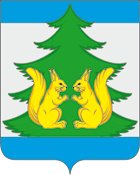 Контрольно-счетная комиссия муниципального образования«Ленский муниципальный район» ул. Бр.Покровских, д.19, с.Яренск, Ленский р-н, Архангельская область 165780,  тел.(818 59) 5-25-84, email ksklensky@mail.ru___________________________________ЗАКЛЮЧЕНИЕпо результатам внешней проверки годового отчета об исполнении бюджета за 2017 годЛенского муниципального района1. Общие положения.         В соответствии со ст.264.4  Бюджетного Кодекса Российской Федерации (далее БК РФ), со ст.38 «Положения о бюджетном процессе МО «Ленский муниципальный район», утверждённого решением Собрания депутатов МО «Ленский муниципальный район»  от 18 июня 2014 года, №34н (далее Положение о бюджетном процессе) с изменениями, с планом работы контрольно-счетной комиссии МО «Ленский муниципальный район» на 2018 год проведено экспертно-аналитическое мероприятие:  «Внешняя проверка годового отчета об исполнении бюджета за 2017 год Ленского муниципального района». Материалы для проведения внешней проверки годового отчета предоставлены Администрацией муниципального образования «Ленский муниципальный район» в Собрание депутатов  МО «Ленский муниципальный район» до 1 апреля  2018 года, что соответствует      ст.264.4 БК РФ, ст.38 Положения  о бюджетном процессе.   2. Анализ исполнения бюджета МО «Ленский муниципальный район» за 2017 год.2.1. Общая характеристика исполнения бюджета.          В соответствии с решением Собрания  депутатов МО «Ленский муниципальный район» от 28 декабря 2016 года № 164-н «О бюджете муниципального образования «Ленский муниципальный район» на 2017 год» основные характеристики бюджета муниципального образования «Ленский муниципальный район» (далее по тексту – бюджет МО) на 2017 год были приняты: а) прогнозируемый общий объем доходов бюджета МО в сумме  435862,8 тыс. рублей;б) общий объем расходов бюджета МО в сумме 444960,0 тыс. рублей;в) прогнозируемый дефицит бюджета МО  в сумме 9097,2 тыс. рублей.         Источниками финансирования дефицита бюджета МО в 2017 году были определены   кредиты кредитных организаций в сумме  9097,2  тыс. руб. В соответствии со статьей 36 Бюджетного кодекса РФ решение о бюджете  МО  «Ленский муниципальный район»  на 2017 год опубликовано в «Вестнике муниципальных правовых актов МО «Ленский муниципальный район».  В ходе исполнения   бюджета   в первоначально утвержденные характеристики бюджета МО пять раз вносились изменения и дополнения решениями Собрания депутатов МО   «Ленский муниципальный район»: № 168н от 28.02.2017г.; № 177н от 03.05.2017г.;  №188н от 06.09.2017г.; №1н от 25.10.2017г.; №12н 20.12.2017г.  Решения о внесении изменений и дополнений в    бюджет   2017 года в соответствии с ст.36 БК РФ размещены на официальном сайте муниципального образования «Ленский муниципальный район».   Принцип прозрачности (открытости)  соблюден.         В результате внесенных   изменений,  плановые показатели увеличились по доходам на 57050,8  тыс. руб. и составили  492913,6 тыс. руб. (из них налоговые и неналоговые доходы увеличились  на   5246,8 тыс. руб. и составили 96218,9 тыс. руб., безвозмездные перечисления увеличились на 51804 тыс. руб. и составили 396694,7  тыс. руб.), по расходам плановые показатели увеличились на 68445,2 тыс. руб. и составили 513405,2 тыс. руб. Дефицит бюджета увеличился на 11394,4 тыс. руб. и составил 20491,6 тыс. руб. ( в редакции решения Собрания депутатов от 20.12.2017 №12-н).         Уточненный кассовый план   доходов бюджета МО на 31.12.2017 года утвержден заведующим Финансовым отделом Администрации МО «Ленский муниципальный район» в сумме 493762,5 тыс. руб., в т.ч. налоговые и неналоговые доходы - 96219,0 тыс. руб., безвозмездные поступления – 397543,5 тыс. руб. Отклонения между показателями кассового плана и показателями, утвержденными решением Собрания депутатов, составляют  к увеличению 848,9 тыс. руб. по безвозмездным поступлениям (после Решения Собрания депутатов от 20.12.2017г. поступили субсидии  808,3 тыс. руб., иные трансферты 127,8 тыс. руб.и произведен возврат прочих остатков субсидий, субвенций и иных трансфертов прошлых лет на 87,2 тыс.руб.).  Внесение изменений в кассовый план по доходам не противоречит статье 232 БК  РФ.          Сводная   роспись расходов бюджета (далее СРРБ) МО «Ленский муниципальный район», утвержденная заведующим Финансовым отделом Администрации МО «Ленский муниципальный район»  29.12.2017 года распределяет расходы   в сумме 514313,7 тыс. руб. Отклонения между показателями СРРБ и показателями, утвержденными решением Собрания депутатов от 20.12.2017г., составляют 908,5 тыс. руб. В рамках проверки годовой отчетности, по дополнительному запросу от Финансового отдела получены подтверждающие документы на сумму  изменений. Согласно их    сверх объема утвержденного Решением о бюджете   распределены расходы    за счет поступления средств областного бюджета - 945 тыс. руб., в том числе за счет    резервного   фонда правительства области на 100 тыс. руб.  так же уменьшены расходы из-за уменьшения безвозмездных поступлений от областного бюджета на 36,7 тыс.руб., Внесённые изменения в СРРБ   не противоречат статье 217 БК РФ.                За 2017 год кассовое исполнение по доходам бюджета МО составило 496991,9 тыс. руб., по расходам   509527,5 тыс. руб. Дефицит бюджета МО  -12535,6 тыс. руб.  В таблице №1 представлены основные итоги исполнения бюджета за 2017 год.       Таблица №1	                                                                                                     тыс. руб.  Исполнение  бюджета МО «Ленский муниципальный район» за 2017 год в сравнении с исполнением бюджета в 2014-2016 годах приведено ниже в таблице №2.Таблица № 2                                                                                                                   тыс. руб.     За прошедшие три года отмечается уменьшение доходов   в части безвозмездных поступлений и рост с 2016 года налоговых и неналоговых доходов.  В целом с 2016 года снижение доходов. Расходы с 2016 года так же снижаются.2.2. Анализ исполнения доходов бюджета МО «Ленский муниципальный район» за 2017 год.         Анализ поступлений доходов в бюджет района    за 2014-2017 годы приведен в таблице №3.Таблица №3                                                                                                                             тыс. руб.            Доходы муниципального бюджета за 2017 год (в соответствии с годовой отчётностью) исполнены на 496991,9 тыс. руб.       Исполнение доходов бюджета МО в 2017 году к уточнённому плану составляет 100,7 %, (к исполнению  2016г.-98,7 %), в том числе налоговые и неналоговые доходы исполнены на 103,7% (к 2016г.-106,3%), безвозмездные поступления исполнены на 99,9% (к исполнению 2016г.-97%). Доля собственных доходов в общем объеме доходов    бюджета МО составляет 20,0% или   99791,0 тыс. руб.  (в 2016г.-18,6%, в 2015г. – 8,5%), доля безвозмездных поступлений соответственно     80,0  % или  397200,9 тыс. руб.  (в 2016г. -81,4%, в 2015г.-91,5%)2.2.1. Анализ исполнения налоговых, неналоговых доходов за 2017 год.       В течение 2017 года плановые показатели по налоговым и неналоговым доходам  увеличились на 5246,9 тыс. руб. от первоначально утвержденных и составили 96219,0 тыс. руб. Фактически за 2017 год налоговых и неналоговых доходов поступило в бюджет МО в сумме 99791,0 тыс. руб. или 103,7 % от уточненного плана.        Исполнение бюджета по налоговым и неналоговым доходам за 2017 год приведено в таблицах №4 и №5 соответственно. Для сравнения приведены данные за 2016 год.Налоговые доходы.В общей сумме налоговых и неналоговых доходов налоговые доходы составляют 88,6 % (88411,9 тыс. руб.), исполнение к годовому плану – 100,6%. Основными бюджетообразующими налоговыми доходами являются: налог на доходы физических лиц,   и единый налог на вмененный доход для отдельных видов деятельности.   Таблица №4                                                                                                                   тыс. руб.Поступление налоговых доходов в бюджет МО в 2017 году характеризуется следующими данными:     - налог на доходы физических лиц – 72552,5 тыс. руб. (72,7% в структуре налоговых доходов), перевыполнение поступлений составило 1652,7 тыс. руб. от планового назначения 2017 года. Пояснительная записка не содержит информации о причинах перевыполнения, указанную информацию необходимо представить. В сравнении с 2016 годом  поступления увеличилось на    10132,7  тыс. руб., согласно пояснениям Администрации увеличение   связано поступлением налога на доходы физических лиц от привлеченных  к налогообложению 4 обособленных подразделений  организаций,  участвующих в реализации инвестиционного проекта «Система магистральных газопроводов Ухта-Торжок». - единый налог на вмененный доход для отдельных видов деятельности –                           9451,3 тыс. руб. (10,7% в структуре налоговых доходов), перевыполнение поступлений составило 103 тыс. руб. от планового назначения 2017 года. Пояснительная записка не содержит информации о причинах перевыполнения, указанную информацию необходимо представить. Снижение поступлений по сравнению с 2016 годом составило 1297,2 тыс. руб., согласно пояснительной записке в результате снятия с учета налогоплательщиков с прекращением деятельности, подлежащей налогообложению ЕНВД. - налоги на товары (работы, услуги), реализуемые на территории РФ (акцизы) – 5278,4 тыс. руб., (6,0% в структуре налоговых доходов), перевыполнение поступлений от планового назначения 2017 года составило 93,3  тыс. руб. Пояснительная записка не содержит информации о причинах перевыполнения, указанную информацию необходимо представить.  В сравнении с 2016 годом поступления уменьшилось на 1504,0 тыс. руб., согласно пояснениям   в связи  с изменением в 2017 году норматива зачисления акцизов на нефтепродукты от регионов в пользу федерального бюджета.- государственная пошлина – 1113,2 тыс. руб. (1,3% в структуре налоговых доходов), недовыполнение поступлений от планового назначения 2017 года составило 4,2 тыс. руб. Из-за снижения поступления   государственной пошлины по делам, рассматриваемым в судах общей юрисдикции, мировыми судами (за исключением Верховного суда Российской Федерации) на 7 тыс. руб. Уменьшение поступлений по сравнению с 2016 годом составило 322,6 тыс. руб.   - единый сельскохозяйственный налог – 16,5 тыс. руб. исполнение 100% от планового назначения на 2017 год.   По сравнению с 2016 годом поступления уменьшилось  на    7,1 тыс. руб.  - налог, взимаемый в связи с применением патентной системы налогообложения – не поступил, не планировался. По сравнению с 2016 годом снижение поступлений составило 8,5 тыс. руб.  Неналоговые доходы. В общей сумме налоговых и неналоговых доходов неналоговые доходы составляют 11,4 % (11379,1 тыс. руб.), исполнение к годовому плану – 117,9%. Основными бюджетообразующими неналоговыми доходами являются: доходы от использования имущества, доходы от продажи материальных и нематериальных активов,  доходы от поступивших штрафов, санкций, возмещения ущерба, плата за негативное воздействие на окружающую среду.        Таблица №5                                                                                                                тыс. руб.   Поступление неналоговых доходов в бюджет МО в 2017 году характеризуется следующими данными:- доходы от использования имущества –  8839,2 тыс. руб. или 77,7% в структуре неналоговых доходов (по сравнению с 2016 годом объем поступлений увеличился  на 859,4 тыс. руб.),  в том числе:а) доходы, получаемые в виде арендной платы в сумме 3726,4 тыс. руб. (121,4% к годовому плану), по сравнению с 2016 годом уменьшились на 1089,9 тыс. руб. причины не указаны в пояснительной записке, в том числе:-  доходы, получаемые в виде арендной платы за земельные участки, государственная собственность на которые не разграничена и которые расположены в границах сельских  поселений и межселенных территорий муниципальных районов, а также средства от продажи права на заключение договоров аренды указанных земельных участков по сравнению с 2016 годом увеличились на 1999,0 тыс. руб. и составили  1999,0 тыс. руб. (109,1% к годовому плану);- доходы, получаемые в виде арендной платы за земельные участки, государственная собственность на которые не разграничена и которые расположены в границах сельских поселений, а также средства от продажи права на заключение договоров аренды указанных земельных участков по сравнению с 2016 годом уменьшились на   2256,0 тыс. руб. и составили  7,9 тыс. руб. (не планировались);- доходы, получаемые в виде арендной платы за земельные участки, государственная собственность на которые не разграничена и которые расположены в границах городских поселений, а также средства от продажи права на заключение договоров аренды указанных земельных участков по сравнению с 2016 годом снизились на   825,1 тыс. руб. и составили  1677,4 тыс. руб. (138,2% к годовому плану);- доходы, получаемые в виде арендной платы за земли после разграничения государственной собственности на землю, а также средства от продажи права на заключение договоров аренды указанных земельных участков (за исключением земельных участков бюджетных и автономных учреждений) по сравнению с 2016 годом уменьшились на   7,7 тыс. руб. и составили  42,2 тыс. руб. (191,8 % к годовому плану).         План по доходам от аренды земельных участков согласно пояснительной записки перевыполнен в связи с поступлением недоимки прошлых лет.         Сумма выпадающих доходов, в виде  задолженности по  арендной плате за земельные участки в   бюджет МО (согласно информации Администрации МО «Ленский муниципальный район») составила по состоянию на 01.01.2018г.- 4824,4 тыс. рублей (на 01.01.2017г. было 4630,6 руб.), переплата на 01.01.2017г- 1538,1тыс. руб. (на 01.01.2017г. было 1037,3 тыс.руб.). По информации Администрации в 2017 году выставлено недоимщикам 31 претензия на сумму 5724,5 тыс. руб., оплата поступила   на сумму 438,2 тыс. руб. Направлено материалов в суд 2 на сумму 35,8 тыс. руб., поступило взысканных по суду средств на сумму 79,8 тыс. руб. по 4 делам. Выставлено пеней 22 арендаторам на сумму 1394,1 тыс.руб., взыскано по суду пеней 8,4 тыс.руб.     б) Прочие доходы от использования имущества и прав, находящихся в государственной и муниципальной собственности (за исключением земельных участков муниципальных бюджетных и автономных учреждений) в сумме 5112,7 тыс. руб. (121,2 % к годовому плану), по сравнению с 2016 годом увеличились на 1949,2 тыс. руб.  План по доходам перевыполнен в связи с поступлением недоимки прошлых лет.         Сумма выпадающих доходов, в виде  задолженности по  арендной плате (муниципального имущества) в   бюджет МО (согласно  полученной от Администрации информации)  составила по состоянию на 01.01.2018г.- 853,3 тыс. руб. (на начало года - 824,3 тыс. руб.), поступило в доход бюджета МО за 2017 год- 2486,4 тыс. руб.По информации Администрации в 2017 году выставлено недоимщикам 4 претензии на сумму 1344,6 тыс. руб., оплата поступила по 3 претензиям на сумму 789,7 тыс. руб.        Сумма выпадающих доходов, в виде  задолженности по  арендной плате (найм жилья) в   бюджет  МО (согласно  полученной от Администрации информации)  составила по состоянию на 01.01.2018г.- 571,9 тыс. руб. (на начало года- 693,7 тыс. руб.), поступило в доход бюджета МО за 2017 год - 2626,3 тыс. руб. По информации Администрации в 2017 году выставлено недоимщикам 82 претензии на сумму 183,1 тыс. руб., оплата поступила по 65 претензиям на сумму 134,1 тыс. руб. Направлено материалов в суд 134 на сумму 552,8 тыс. руб., поступило взысканных по суду средств на сумму 153,3 тыс. руб. по 44 делам.     - платежи при пользовании природными ресурсами (плата за негативное воздействие на окружающую среду) – 548,0 тыс. руб. (100,3% к годовому плану), что составляет 4,8% в структуре неналоговых доходов. Перевыполнение плана в сумме 1,7 тыс. руб.  По сравнению с предшествующим годом  объем поступлений снизился на 1649,0 тыс. руб.,  в связи с вступлением в силу постановления Правительства РФ от 13.09.2016 года № 913 «О ставках платы за негативное воздействие на окружающую среду и дополнительных коэффициентах» существенно изменился порядок исчисления платы за негативное воздействие;     - штрафы, санкции, возмещение ущерба -1035,4 тыс. руб. (108,1% к годовому плану), что составляет 9,1% в структуре неналоговых доходов. Перевыполнение плана в сумме 77,8 тыс. руб.  По сравнению с предшествующим годом  объем поступлений снизился на 120,6 тыс. руб. Уменьшение произошло за счет снижения поступлений штрафов за правонарушения в области дорожного движения.  - доходы от продажи материальных и нематериальных активов – 672,3   тыс. руб. (110,8 % к годовому плану), что составляет 5,9 % в структуре неналоговых доходов. Перевыполнение плана в сумме 65,6 тыс. руб.  По сравнению с предшествующим годом  объем поступлений снизился на 356,6 тыс. руб., в том числе:     а) доходы от реализации имущества, находящегося в собственности муниципальных районов…, в части реализации основных средств по указанному имуществу…   в сумме 232,2 тыс. руб. (100% к годовому плану), к 2016 году увеличение на 174,2 тыс. руб.     б) доходы от продажи земельных участков, находящихся в собственности муниципальных районов …в сумме 440,1 тыс. руб. (117,5% к годовому плану), к 2016 году уменьшение на 530,8 тыс. руб. Приобретение земельных участков в собственность носит заявительный характер, и размер поступлений от продажи земельных участков зависит от количества совершенных сделок купли-продажи.     -  доходы от оказания платных услуг (работ) – 283,4 тыс. руб. (111,4% к годовому плану), что составляет 2,5 % в структуре неналоговых доходов. Перевыполнение плана в сумме 29,1 тыс. руб., в связи с поступлением задолженности по аренде кабинетов Администрации МО «Ленский муниципальный район» за 2016 год.        - прочие неналоговые доходы   0,8 тыс. руб. (100 % к годовому плану), к 2016 году увеличение на 0,5 тыс. руб., в пояснительной записке отсутствует информация, за что поступили данные доходы указанную информацию необходимо представить.2.2.2. Анализ исполнения безвозмездных поступлений в 2017 году.В течение 2017 года плановые показатели по безвозмездным поступлениям   увеличились на 52652,8 тыс. руб. от первоначально утвержденного и составили 397543,5 тыс. руб. Фактически за 2017 год  кассовое исполнение безвозмездных поступлений   составило 397200,9 тыс. руб. или 99,9 % от уточненного плана. Исполнение бюджета по безвозмездным поступлениям за 2017 год приведено в таблице №6. Для сравнения приведены данные за 2016 год.Таблица №6                                                                                                              тыс. руб.На долю безвозмездных поступлений в 2017 году приходится 80,0 %   общего объема доходов бюджета МО.В общем объеме безвозмездных поступлений:  -   дотации    -  3207,8 тыс. руб.   (100% к годовому плану), что составляет 0,8 % в структуре безвозмездных поступлений.    По сравнению с предшествующим годом  объем поступлений снизился на 23187,5 тыс. руб.;  - субсидии    -  153436,6 тыс. руб.   (100% к годовому плану), что составляет 38,6 % в структуре безвозмездных поступлений.    По сравнению с предшествующим годом  объем поступлений увеличился  на 4050,6 тыс. руб.;  - субвенции    -  239078,2 тыс. руб.   (99,9% к годовому плану), что составляет 60,2 % в структуре безвозмездных поступлений.    По сравнению с предшествующим годом  объем поступлений снизился на 4471,8 тыс. руб.;  - иные межбюджетные трансферты -  1439,7 тыс. руб.   (99,6% к годовому плану), что составляет 0,4 % в структуре безвозмездных поступлений.    По сравнению с предшествующим годом  объем поступлений снизился на 2028,7 тыс. руб.; - прочие безвозмездные поступления в бюджеты  муниципальных районов-  125,7 тыс. руб.   (78,6 % к годовому плану). По сравнению с предшествующим годом  объем поступлений увеличился на 75,7 тыс. руб.  В   пояснительной записке не указаны причины не исполнения плана по безвозмездным поступлениям  от других бюджетов бюджетной системы РФ.2.3. Анализ исполнения расходов бюджета МО «Ленский муниципальный район» за 2017 год по разделам   функциональной классификации расходов бюджета. Расходы   бюджета МО за 2017 год (в соответствии с годовой отчётностью) исполнены на 509527,5 тыс. руб.  Исполнение расходов бюджета МО к уточнённому плану составляет 99,1 %, по отношению к 2016 году расходы снижены на 108474,3 тыс. руб., или на 17,6%. В соответствии с ведомственной структурой бюджета МО за 2017 год главными распорядителями бюджетных средств   (далее ГРБС) исполнено расходов бюджета МО: Отделом образования Администрации муниципального образования  «Ленский муниципальный район» на 378523,1 тыс. руб.;Администрацией муниципального образования  «Ленский муниципальный район» на 106277,9 тыс. руб.;Финансовым отделом Администрации муниципального образования  «Ленский муниципальный район» на 21744,1 тыс. руб.; Собранием депутатов муниципального образования «Ленский муниципальный район» на 2982,4 тыс. руб.Рисунок 1 «Структура исполненных в 2017 году расходов бюджетаМО «Ленский муниципальный район»:Наибольшую долю в расходах бюджета МО в 2017 году составили расходы на  социальную сферу   - 85,9% (в 2016г.82,1%). Кроме того  расходы на национальную экономику и ЖКХ составили 2,9% (в 2016г.-8,7 %),  расходы на  общегосударственные вопросы -9,0% (в 2016г.-7,6%), расходы по обслуживанию муниципального долга – 0,4% (в 2016г.-0,2%). Структура по сравнению с 2016 годом практически не изменилась, но снизились расходы на экономику и ЖКХ на 5,8%, увеличились расходы на социальную сферу 3,8%, в т.ч. на культуру на 3,5%,   на 1,4 % увечились расходы на  общегосударственные вопросы.  Исполнение расходной части   бюджета МО за   2017 год  в разрезе разделов, подразделов бюджетной классификации  приведено в таблице №7. Для сравнения приведены данные за 2016 год. Наибольший процент исполнения к плану по разделам:  «Национальная оборона» -100%, Физическая культура и спорт-100%,   «Культура, кинематография» - 99,9%. Наименьший процент исполнения к плану по разделам: «Обслуживание муниципального долга» -79,9%. «Жилищно-коммунальное хозяйство» -94,8%, «Социальная политика»-97,8%. «Национальная безопасность и правоохранительная деятельность» -98,7%.   Таблица №7                                                                                                            тыс. руб.2.3.1.Анализ исполнения расходов бюджета МО за 2017 год по разделам.Расходы по разделу 01 «Общегосударственные вопросы» за 2017 год  составили 45829,2 тыс. руб. или 98,6 % к плану, удельный вес в расходах бюджета – 9,0%. В таблице №8 приведены расходы по разделу  «Общегосударственные вопросы» в разрезе подразделов в сравнении с предыдущим годом и справочно представлена  информация о данных расходах за 2014,2015 годы.Таблица №8                                                                                                                тыс.руб.     В сравнении с 2016 годом расходы по разделу снизились на 1070 тыс. руб. или на 2,3%.         Данные по исполнению бюджета за 2017 год   по органам МСУ и отделам Администрации – юридическим лицам представлены в таблице №9:Таблица №9                                                                                                           тыс. руб.       Расходы по содержанию Администрации составили 27565,7 тыс. руб.  исполнены к плану 99,0%, к 2016 году расходы снижены на 336,2 тыс. руб., или на 1,2%.          Расходы по содержанию Финансового отдела Администрации составили 4970,9  тыс. руб., исполнены к плану 99,7 %, к 2016 году расходы увеличены на 56,6 тыс. руб., или на 1,1%.         Расходы по содержанию Отдела образования Администрации составили 5983,1 тыс. руб., исполнены к плану 98,8 %, к 2016году расходы снижены на 312,1 тыс. руб., или на 5 %.         Расходы по содержанию Собрания депутатов составили 1481,8  тыс. руб., исполнены к плану 98,9 %, к 2016 году расходы снижены на 42,9  тыс. руб., или на 2,8%.         Расходы по содержанию КСК составили 1500,6 тыс. руб., исполнены к плану 98,1%, к 2016 году расходы увеличены на 45  тыс. руб.,  или на 3,1%.         В соответствии с годовой отчетностью дебиторская задолженность получателей бюджетных средств по состоянию на 1 января 2018 года, без учета задолженности по   доходам  от собственности,  составила   -153,3 тыс. руб.  Кредиторская задолженность  по состоянию на 1 января 2018 года  составила   -20206,6 тыс. руб., в том числе просроченная 19028,3 тыс. руб. (вся за расчеты по работам, услугам по содержанию имущества). Остатки денежных средств на счете бюджета по состоянию на 01.01.2018 года   составили – 1172,5 тыс. руб., в том числе: средства муниципального бюджета –  1045,3 тыс. руб., межбюджетные трансферты от поселений (передача полномочий) – 27,2 тыс. руб., безвозмездные поступления от областного и федерального бюджетов – 100,0 тыс. руб.         Исполнено других расходов по   разделу 01 «Общегосударственные вопросы», кроме расходов по содержанию органов МСУ и отделов Администрации, в том числе по ГРБС:  ГРБС Финансовый отдел -905,7 тыс. руб., в т.ч.: по подразделу 01 04 «Функционирование Правительства РФ, высших исполнительных органов государственной власти, субъектов РФ, местных администраций на сумму 262,5 тыс. руб.- перечислено поселениям на осуществление государственных полномочий в сфере административных правонарушений, к плану и к 2016г. -100%;по подразделу 0113 «Другие общегосударственные вопросы» на сумму 643,2 тыс. руб., в т.ч.:  –перечислено организациям за доставку  муки и лекарственных средств в районы Крайнего Севера и приравненные к ним местности с ограниченными сроками завоза грузов 174,0 тыс.руб., к плану 100%, к 2016г. 66,3%; -перечислено поселениям на развитие ТОС-ов -469,2 тыс. руб., к плану 100% в т.ч. за счет средств бюджета МО 118,0 тыс.руб., к плану 100% , областных средств-351,2 тыс.руб.. к плану 100%. ГРБС Администрация -8151,6 тыс.руб., в т.ч.:по подразделу 0104 «Функционирование Правительства РФ, высших исполнительных органов государственной власти, субъектов РФ, местных администраций» на сумму 1580,5 тыс.руб., в т.ч.:-осуществление  государственных полномочий по формированию торгового реестра -25,0 тыс. руб.-100% к плану и к 2016г.;- осуществление государственных полномочий  по регистрации и учету граждан, имеющих право на получение  жилищных субсидий  в связи  с переселением  из районов Крайнего Севера и приравненных к ним местностям -5,0 тыс.руб., к плану и  к 2016г.-100%;-осуществление государственных полномочий по созданию комиссий по делам несовершеннолетних и защите их прав 964,4 тыс.руб., к плану и к 2016г.-100%.   -осуществление государственных полномочий в сфере охраны труда 241,1 тыс.руб., к плану 100%,  к 2016 году 101,3%; - на информатизацию органов местного самоуправления муниципального образования "Ленский муниципальный район" 345,0 тыс.руб., к плану 100%;по подразделу 0107 «Обеспечение проведения выборов и референдумов» на сумму 761,7 тыс. руб.на обеспечение деятельности Ленской территориальной избирательной комиссии и на проведение выборов в Ленском районе, к плану -100%.по подразделу 0113 «Другие общегосударственные вопросы» на сумму 5547,4 тыс. руб.  (средства бюджета МО), к плану исполнено на -96,5%,  в т.ч.:-на выплату сумм поощрения добровольных дружин, внештатных сотрудников полиции по МП «Профилактика правонарушений на территории МО "Ленский муниципальный район» на 2014-2016 годы»-5 тыс. руб. к плану 100%, к 2016г.-62,5%-2,0 тыс. руб.на организацию и проведение антикоррупционной пропаганды и вовлечение гражданского общества в процесс реализации антикоррупционной политики, к плану, к 2016 г.- 100% -расходы по содержанию МКУ «Эксплуатационная служба» составили 3773,5 тыс. руб. (2016 год-3762,6 тыс. руб.), исполнение к плану  составило 99,9%, к 2016 году 102,9%;- по МП " Развитие земельно-имущественных отношений на территории Ленского района на 2015-2018 годы" 1492,5  тыс. руб., к плану 88,3 %, к 2016г.-82,6%,в том числе: *на инвентаризацию, паспортизацию, регистрацию и корректировку реестра муниципального имущества и земельных участков, оценку для аренды, -214,8  тыс. руб. к плану 61,1  % (расходы по оценке имущества), к 2016г.-62,8%;* содержание, капитальный ремонт и текущий ремонт муниципального имущества, расположенного на территории Ленского района   1277,7   тыс.руб., к плану-95,5%, к 2016г.-92,7%, в т.ч     за оплату коммунальных услуг по Урдомской школе-1200,8 тыс.руб., к плану-93,9%, по уплате налогов-76,9тыс.руб., к плану-87,2%;- на непрограммные направления расходов -274,4 тыс. руб., к плану -100%, в том числе:* на оплату товаров, работ и услуг – 95,9 тыс. руб., к плану 100 в пояснительной записке отсутствует информация о расходах, следует её предоставить;*на исполнение судебных актов 5,0 тыс.руб., к плану 100%, на оплату по исполнительному листу №А05-4340/2016 от 10.07.2017 года ООО "Ленгазэнерго"; * на оплату иных платежей    90,0 тыс. руб., к плану-100%, в пояснительной записке отсутствует информация о расходах, следует её предоставить; * на непрограммные расходы казенного учреждения «Эксплуатационная служба» 83,5 тыс. руб., к плану-100%, в т.ч.   для оплаты кредиторской задолженности за ГСМ на 01.01.2017г.-51,6 тыс. руб., по оплате задолженности на 01.01.2017г. проезда к месту отдыха 31,9 тыс.руб.        Резервный фонд на 2017 год  первоначальным решением о бюджете утвержден в сумме 200 тыс. руб. Решением Собрания депутатов №12н от 20.12.2017г. резервный фонд утвержден в сумме 186 тыс. руб., в том числе   на проведение аварийно-восстановительных работ и иных мероприятий, связанных с ликвидацией последствий стихийных бедствий и других чрезвычайных ситуаций - 20 тыс. руб.  Согласно отчетам фактическое освоение средств резервного фонда составило – 131,7  тыс. руб., или 0,026% от всех расходов, что соответствует предельному нормативу,  установленному п. 3 ст. 81 БК РФ (не более 3,0 процентов утвержденного общего объема расходов).          Согласно полученному отчету об использовании средств резервного фонда Администрации МО «Ленский муниципальный район», средства резервного фонда направлены:      - на оказание материальной помощи населению в связи с пожаром- 13,0 тыс. руб.;      - на предотвращение возникновения чрезвычайной ситуации с водоснабжением села Яренск -30,8 тыс. руб.;      - на приобретение материалов необходимых для обеспечения безаварийного водоснабжения и водоотведения в с. Яренск -29,7 тыс.руб.;      - на приобретение Козьминскому МУППЖКХ насоса и материалов, необходимых для надёжной эксплуатации водоочистных сооружений на р. Кижмола села Яренск -18,2 тыс. руб.;    - на приобретение дров для котельной в п. Яреньга, с целью недопущения чрезвычайной ситуации -40,0 тыс. руб.          Расходы по разделу 02 «Национальная оборона» -  за 2017 год  составили 713,2  тыс. руб. или 100% к плану, удельный вес в расходах бюджета – 0,1%. По сравнению с 2016 годом расходы по разделу снизились на 9,4 тыс. руб. или на 1,3%.  Вся сумма расходов направлена на исполнение полномочий по первичному воинскому учету на территориях, где отсутствуют военные комиссариаты. Расходы осуществлены за счет средств федерального бюджета.           Расходы по разделу 03 «Национальная безопасность и правоохранительная деятельность» за 2017 год  составили 235,3 тыс. руб. или 98,7% к плану, удельный вес в расходах бюджета менее 0,1%. По сравнению с 2016 годом расходы по разделу увеличились на 9,8 тыс. руб. Средства муниципального бюджета были направлены на мероприятия в сфере гражданской обороны и защиты населения и территорий Архангельской области от чрезвычайных ситуаций.Расходы по разделу 04 «Национальная экономика» за 2017 год  составили 6814,9   тыс. руб. или 95,6 % от плана, удельный вес в расходах бюджета – 1,3%.   По сравнению с 2016 годом расходы по разделу снизились на 3431,5 тыс. руб. или на 33,5,%.   В структуре раздела «Национальная экономика»   исполнение  расходов осуществлялось  по подразделам: Дорожное хозяйство (дорожные фонды) - доля которых  в общем объеме расходов по разделу «Национальная экономика» - 88,7% или 6047,3 тыс. руб.,  исполнены к плану   на 95,1%, к 2016 году расходы снизились на  2240,1 тыс. руб. или на 27,0%.            Распределение средств муниципального дорожного фонда МО «Ленский муниципальный район» за 2017 год изложено в таблице:Таблица №10                                                                                                                   тыс. руб.Исполнение осуществляли:        - ГРБС Финансовый отдел  на сумму 1172,2 тыс. руб., из них на исполнение судебных актов -540,5 тыс. руб.,  иные межбюджетные трансферты на содержание автомобильных дорог МО «Сафроновское» - 455,0 тыс. руб.,  субсидии поселениям на софинансирование дорожной деятельности МО «Урдомское»-176,7 тыс. руб.        - ГРБС Администрация МО на сумму 4875,1 тыс. руб., из них на  содержание автомобильных дорог, находящихся в собственности МО «Ленский муниципальный район» - 4185,6 тыс. руб., Другие вопросы в области национальной экономики, доля которых  в общем объеме расходов по разделу «Национальная экономика» - 2,2%  или 153,2   тыс. руб., обязательства исполнены к плану на 100 %. По сравнению с 2016 годом расходы снижены на  1255,8 тыс. руб. Исполнение осуществлял - ГРБС Администрация  -153,2 тыс. руб.:          - по МП «Обеспечение качественным, доступным жильем и объектами жилищно-коммунального хозяйства населения Ленского  района на 2014-2020 годы» - доля которых  в общем объеме расходов по подразделу - 78,3 % или 120,0  тыс. руб., к плану 100,0%, в т.ч. на осуществление полномочий по разработке генеральных планов и правил землепользования и застройки территории поселения 120,0 тыс. руб.,           - по МП   "Развитие  малого и среднего предпринимательства на территории МО "Ленский муниципальный район" на 2017-2020 годы", доля которых  в общем объеме расходов по подразделу - 21,7 % или 33,2  тыс. руб., к плану 100,0%, из них  на проведение конкурса среди предпринимателей в сумме 5,0 тыс. руб., на выплату субсидии предпринимателям на частичное возмещение расходов по подготовке кадров в сумме 28,2 тыс. руб.  Транспорт, доля которых  в общем объеме расходов по разделу «Национальная экономика» - 8,7%  или 594,5   тыс. руб., обязательства исполнены к плану на 100 %. По сравнению с 2016 годом расходы увеличились на  74,5 тыс. руб.          Исполнение осуществлял - ГРБС Администрация  - 594,5 тыс. руб.:         - по МП "Развитие общественного пассажирского транспорта муниципального образования "Ленский муниципальный район" на 2017-2020 годы" на предоставление субсидии на компенсацию выпадающих доходов по внутри поселенческим рейсам Ленского ПАП.Сельское хозяйство и рыболовство, доля которых  в общем объеме расходов по разделу «Национальная экономика» - 0,3%  или 20,0   тыс. руб., обязательства исполнены к плану на 100 %. По сравнению с 2016 годом расходы снизились на  10,0 тыс. руб. Исполнение осуществлял - ГРБС Администрация  -20,0 тыс. руб.:         - по МП  «Создание условий для развития сельского хозяйства в МО «Ленский муниципальный район» на 2017-2020 годы»  в сумме 20,0 тыс. руб. (к плану 100%), расходы направлены на выплаты субсидий сельскохозяйственным производителям.              Расходы по разделу 05 «Жилищно-коммунальное хозяйство» за 2017 год  составили   8045,01 тыс. руб., удельный вес в расходах бюджета – 1,6 %.  Исполнение к плану на 94,8%. По сравнению с 2016 годом расходы по разделу уменьшились на 34942,0 тыс. руб., в связи с  уменьшением финансирования  программы по переселению из аварийного жилья.    В структуре раздела « Жилищно-коммунальное хозяйство» расходы исполнены:Жилищное хозяйство, доля в общем объеме расходов по разделу «Жилищно-коммунальное хозяйство» - 23,7%  или 1909,3   тыс. руб., обязательства исполнены к плану на 97,5 %. По сравнению с 2016 годом расходы снизились на  25698,8 тыс. руб.    Расходы по подразделу исполнены:      по ГРБС Администрация МО -1909,3 тыс. руб.        - по МП  " Развитие земельно-имущественных отношений на территории Ленского района на 2014-2018 годы" на сумму 1857,1  тыс. руб. (к плану 97,4%) на содержание, капитальный и текущий ремонт муниципального имущества;        - по не программным направлениям на мероприятия в сфере жилищного хозяйства, осуществляемые органами местного самоуправления – 52,2 тыс. руб. (к плану 100,0%). Коммунальное хозяйство, доля в общем объеме расходов по разделу «Жилищно-коммунальное хозяйство» - 40,9%  или 3290,5  тыс. руб., обязательства исполнены к плану на 92,0 %. По сравнению с 2016 годом расходы снизились на  12061,8 тыс. руб.   Расходы по подразделу исполнены:по ГРБС Администрация МО – 3290,5 тыс. руб.:- МП «Энергосбережение и повышение энергетической эффективности муниципального образования "Ленский муниципальный район" на 2014-2020 годы», доля расходов в общем объеме по подразделу  «Коммунальное хозяйство» 88,3 % или  2906,0  тыс. руб. (к плану 100 %, к 2016г. снижение (за счет областных средств) на 11654,3 тыс. руб.). Расходы по  модернизации и капитальному ремонту объектов топливно-энергетического комплекса и жилищно-коммунального хозяйства – 281,0 тыс. руб., их них на ремонт теплосетей к зданию музея - 251,0 тыс. руб., на актуализацию схем теплоснабжения и водоснабжения на территории МО «Сафроновское» - 30,0 тыс. руб. Профинансированы расходы в объекты жилищно-коммунального хозяйства – 2625,0 тыс. руб., из них   на ремонт водопроводных сетей – 2180,0 тыс. руб., на ремонт станции КОС -252,8 тыс. руб., на ремонт водопроводных сетей Козьминскому МУП ПЖКХ - 192,2 тыс. руб.- МП " Развитие земельно-имущественных отношений на территории Ленского района на 2014-2018 годы",  доля расходов в общем объеме по подразделу  «Коммунальное хозяйство» 8,7% или 287,8 тыс. руб., к плану 50,1 %.Расходы на содержание, капитальный  и текущий ремонт муниципального имущества – 287,8 тыс. руб., из них на  содержание скважин израсходовано – 287,8 тыс. руб.- на   не программные направления,  доля расходов в общем объеме по подразделу  «Коммунальное хозяйство» 3,0% или 96,7 тыс. руб., исполнение к плану 100,0 %.Расходы направлены на  мероприятия в сфере жилищно-коммунального хозяйства, осуществляемые органами местного самоуправления в сумме 18,0 тыс. руб. (оплачена задолженность по кадастровым работам участков для многодетных семей).            За счет средств резервного фонда Администрации МО «Ленский муниципальный район» выделено  Козьминскому МУППЖКХ 78,7 тыс. руб. на расходы на предотвращение возникновения чрезвычайной ситуации с водоснабжением с. Яренск. Благоустройство, доля в общем объеме расходов по разделу «Жилищно-коммунальное хозяйство» - 35,4%  или 2845,3 тыс. руб., обязательства исполнены к плану на 96,6 %. По сравнению с 2016 годом расходы увеличились на  2818,6 тыс. руб.   Расходы по подразделу исполнены:     по ГРБС Администрация МО – 172,5 тыс. руб. по МП " Развитие земельно-имущественных отношений на территории Ленского района на 2014-2018 годы" на расходы на содержание колодцев по договору ГПХ и вывоз мусора с мест захоронений.     по ГРБС Финансовый отдел  - 2672,8 тыс. руб. по МП " Развитие земельно-имущественных отношений на территории Ленского района на 2014-2018 годы" по подпрограммам:     - "Благоустройство дворовых территорий многоквартирных домов на территории МО "Ленский муниципальный район" на 2017 год" в сумме 1802,0 тыс. руб., из них за счет средств федерального бюджета – 1470,9 тыс. руб. (МО «Урдомское» – 618,2 тыс. руб. и МО «Сафроновское» - 852,7 тыс. руб.), за счет средств областного бюджета – 331,1 тыс. руб. (МО «Урдомское» – 180,6 тыс. руб. и МО «Сафроновское» - 150,5 тыс. руб.);          - "Благоустройство  территорий  общего пользования  на территории МО "Ленский муниципальный район" на 2017 год" в сумме 870,8 тыс.руб., из них за счет средств федерального бюджета – 801,0 тыс. руб. (МО «Урдомское» – 405,4 тыс. руб. и МО «Сафроновское» - 395,6 тыс. руб.), за счет средств областного бюджета – 69,8 тыс. руб. (МО «Сафроновское» - 69,8 тыс. руб.).          Расходы по разделу 06 «Охрана окружающей среды» за 2017 год  составили 4,0 тыс. руб. или 100,0 % к плану. Расходы исполнены по подразделу «Другие вопросы в области охраны окружающей среды». Финансирование осуществлялось по МП "Охрана окружающей среды и обеспечение экологической безопасности в МО "Ленский муниципальный район" на 2016-2018 годы" на проведение районного конкурса на лучшую организацию и проведение эколого-практических и эколого-просветительских мероприятий в год экологии на территории МО «Ленский муниципальный район».     Расходы по разделу 07  «Образование» за 2017 год  составили   379522,2    тыс. руб. или 99,3 % к плану, удельный вес в расходах бюджета – 74,5 %. По сравнению с 2016 годом расходы по разделу уменьшились на 83453,8 тыс. руб. или на 18 %.           В структуре раздела « Образование»    исполнены  расходы по подразделам:Дошкольное образование – доля 20,9 %  или 79501,0   тыс. руб.   исполнены к плану на  99,9 %, к 2016 году расходы уменьшились  на  16257,6 тыс. руб. или на 17 %, из-за окончания строительства детского сада в с. Яренск. Расходы исполнили:по ГРБС Администрация МО -27,4 тыс.руб.По МП  «Развитие   образования Ленского  муниципального района (2015-2018 годы)»-27,4 тыс. руб., к плану - 100%, расходы по подготовке документов по строительству  д/сада в п. Урдома на 220 мест. по ГРБС Отдел образования- 79473,6   тыс. руб., к плану -99,9 %, в том числе:         По МП «Развитие   образования Ленского  муниципального района (2015-2018 годы) »-доля 99,6% или 79127,0   тыс.руб., к плану- 99,9%, в т.ч. предоставление субсидий муниципальным бюджетным образовательным учреждениям на:          - субсидии на выполнение муниципального задания (за счет всех средств): - 77786,4 тыс. руб., к плану 99,9% (на муниципальное задание учреждениям выделено за счет областных средств –55644,3 тыс. руб. к плану-100% за счет, средств районного бюджета -22142,1 тыс. руб., к плану 99,7%, недофинансировано на 56,4 тыс. руб.). Пояснительная записка не содержит информации о причинах невыполнения, указанную информацию необходимо представить. - субсидии на иные цели – 1340,6  тыс. руб. (к плану 99,9%), в т.ч.:За счет средств районного бюджета 754,4 тыс.руб., к  плану 99,8%, в том числе:*300,6 тыс. руб.  для оплаты прохождение медосмотров работников дошкольных организаций;*70,5 тыс. руб.на оснащение медицинских кабинетов оборудованием;* 88,3 тыс. руб.для МБДОУ д/с «Ласточка» на реконструкцию пожарной сигнализации;* 39,7 тыс. руб.  для МБОУ д/с «Теремок» на приобретение расширительного бачка;* 215,3 тыс. руб. (к плану 99,9%) на организацию питания детей в дошкольных учреждениях льготных категорий;* 40 тыс. руб.за счет резервного фонда на приобретение дров для котельной в п. Яреньга, с целью недопущения чрезвычайной ситуации;        За счет областных средств 586,2 тыс.руб., к плану 100%, в том числе:* 300 тыс. руб.- за счёт средств резервного фонда Правительства Архангельской области приобретён игровой инвентарь (качели, горка) и материалы для ограждения территории  Козьминского детского сада;*  286,2 тыс.руб.- оплачена задолженность по проезду к месту отдыха и обратно ;               На непрограммные расходы доля 0,4 % или 346,6 тыс. руб., к плану 99,4%, в т.ч. субсидии на иные цели:*   на оплату кредиторской задолженности за счет районного бюджета -317,1 тыс. руб., к плану -99,4%, в том числе: по оплате стоимости проезда к месту отдыха и обратно на 01.01.2017г. -284,7 тыс.руб.; на оплату кредиторской задолженности по оплате коммунальных услуг за 2016г. -32,4 тыс. руб.; * на оплату просроченной кредиторской задолженности по оплате медосмотров за 2016г. -32,4 тыс. руб., к плану 100%, за счет областных средств; Общее образование - доля 66,4%  или 252117,7 тыс. руб.,  исполнены к плану на  99,2 %, к 2016 году расходы уменьшены на 90165,9   тыс. руб.или на  26,3 %  из-за окончания строительства школы в п. Урдома.по ГРБС Администрация МО -6462,1 тыс.руб.          - по МП  "Развитие   образования Ленского  муниципального района (2015-2018 годы)"- 6462,1 тыс. руб., к плану – 100%, к 2016 году-6%, исполнены расходы по оснащению построенной школы в п. Урдома (использованы остатки средств, оставшиеся нс счете бюджета на начало года).   по ГРБС Отдел образования- 245655,6   тыс. руб.:        По МП «Развитие   образования Ленского  муниципального района (2015-2018 годы)» доля 99,6 % или 244682,0 тыс. руб., к плану- 99,4%, к 2016г.-106,7%, в том числе предоставление субсидий муниципальным бюджетным образовательным учреждениям:- субсидия на выполнение муниципального задания за счет всех средств  (на реализацию общеобразовательных программ): 235892,0   тыс. руб., к плану 99,4% (на муниципальное задание учреждениям выделено за счет областных средств –171932,3  тыс. руб. к плану-100 %, за счет  средств районного бюджета -63959,7 тыс. руб. к плану-97,8 % недофинансировано 1466,4 тыс. руб.).  Пояснительная записка не содержит информации о причинах невыполнения, указанную информацию необходимо представить. - субсидии на иные цели – 8790,0 тыс. руб., к  плану 99,1 %, в т.ч.:За счет средств вышестоящих бюджетов  - 4192,7 тыс. руб., к плану 100 %, в т.ч.:* 567,6 тыс. руб. - расходы за счет резервного фонда Правительства Архангельской области, к плану 100 %,в т.ч. на приобретение вертикальных жалюзи в МБОУ «Урдомская СШ»-517,6 тыс. руб., и музыкального оборудования  на 50,0 тыс. руб. в МБОУ «Сойгинская СШ».*  1038,5 тыс. руб.- оплачена задолженность по проезду к месту отдыха и обратно; * 1862,0 тыс. руб. - на проведение капитального ремонта спортивного зала МБОУ «Ленская   СШ», к плану 100%; * 250,0 тыс. руб. на обустройство спортивной площадки для МБОУ «Сойгинская СШ»;*474,6 тыс. руб. на обустройство сенсорной комнаты  в МБОУ «Яренская СШ» для создания условий получения качественного образования  детьми-инвалидами;          За счет средств районного бюджета – 4597,3 тыс. руб., к плану 98,2 %, в т.ч.: * 954,9 тыс. руб. - на обновление состава и компетенций кадров, создание механизмов мотивации педагогов к повышению качества работы и непрерывному профессиональному развитию, к плану 99,96% , в т.ч. на оплату прохождения медосмотров -940,9 тыс. руб. (к 2016г.-140,6%)и   на возмещение расходов по предоставлению мер социальной поддержки  специалистам - неработающим пенсионерам -14,0 тыс. руб. (к 2016г.-110,2%);* 386,0 тыс. руб. на софинансирование мероприятий   вышестоящих бюджетов, в т.ч. на ремонт спортзала «Ленская  СШ» -196,0 тыс.руб., на  обустройство спортивной площадки для МБОУ «Сойгинская СШ» -150,0 тыс.руб., на обустройство сенсорной комнаты  в МБОУ «Яренская СШ»-40 тыс.руб.;*15,4 тыс.руб.- на оплату проезда команды на областной конкурс «Безопасное колесо»;* 3241,0 тыс. руб. на создание механизмов, обеспечивающих равный доступ к качественному общему и дополнительному образованию, к плану 97,5 %, в том числе:-  660,7   тыс. руб. на  бесплатное питание обучающихся; - 1797,8 тыс. руб., на обеспечение подвоза детей до образовательных учреждений;- 261,1 тыс. руб. – на компенсацию затрат по проезду обучающихся к месту учёбы и обратно на общественном транспорте по МБОУ «Урдомская СШ»;- 14,3 тыс. руб. для МБОУ «Сойгинская СШ» на приобретение глубинного насоса "Беламос" для скважины;  - 52,0 тыс. руб. для МБОУ «Ленская СШ» на   приобретение циркуляционного насоса   в котельную   Очейской школы;-160,0 тыс. руб. на приобретение котла для котельной МБОУ «Ошлапецкая ОШ»;-295,1 тыс. руб. на устранение предписаний надзорных органов образовательным учреждениям.            На непрограммные расходы всего 973,6 тыс. руб., к плану 100%,  в том числе за счет средств области-162,5 тыс. руб., из них:*  на оплату кредиторской задолженности по оплате стоимости проезда к месту отдыха и обратно на 01.01.2017г. -761,2 тыс.;* на оплату кредиторской задолженности ликвидируемого учреждения - МБОУ «Урдомская ООШ»  -49,9 тыс. руб.;  * на оплату кредиторской задолженности по медосмотрам  -162,5 тыс. руб.;Другие  вопросы в области образования – доля 7,1 %  или  26889,9   тыс. руб.,  исполнены к плану на  99,7 %, к 2016 году расходы увеличены на  4676,6  тыс. руб. или на   21,1 %.по ГРБС Отдел образования-18695,3 тыс. руб.:             По МП  "Развитие   образования Ленского  муниципального района (2015-2018 годы)"- 26889,9   тыс. руб., к плану 99,7%, в т.ч. расходы:   -на возмещение расходов по предоставлению мер социальной поддержки  по предоставлению компенсации расходов на оплату жилых помещений, отопления и освещения педагогическим работникам образовательных учреждений в сельской местности, рабочих поселках (поселках городского типа) по дошкольным учреждениям – 5555,9   тыс.руб., (к плану-100%, к 2016 г.-113,9 %),  по   учреждениям общего и дополнительного образования -15350,9 тыс.руб., (к плану-100%, к 2016 г.-139,3%).- на расходы на содержание Отдела образования 5983,1 тыс. руб., к плану 98,8%.Дополнительное образование –  доля 5,1 % или 19297,5 тыс. руб. исполнение к плану на  98,7 %.по ГРБС Отдел образования -19297,51 тыс. руб., к плану -98,7%, в т.ч.:        По МП «Развитие   образования Ленского  муниципального района (2015-2018 годы)» доля 99,6 % или 19162,6 тыс. руб., к плану- 98,7%,  в том числе предоставление субсидий муниципальным бюджетным образовательным учреждениям:- субсидия на выполнение муниципального задания за счет всех  18740,6 тыс. руб., к плану 98,7% (на муниципальное задание учреждениям выделено за счет областных средств –1532,9  тыс. руб. к плану-100 %, за счет  средств районного бюджета -17207,7 тыс. руб. к плану-98,6 % недофинансировано 251,6 тыс. руб.).  Пояснительная записка не содержит информации о причинах невыполнения, указанную информацию необходимо представить. - субсидии на иные цели – 422,0 тыс. руб., к  плану 99,8 %, в т.ч.:           За счет средств вышестоящих бюджетов  - 102,8 тыс. руб., к плану 100 %, в т.ч.:*50,0 тыс. руб. МБУ ДО «Детская школа искусств Ленского района» на государственную поддержку  лучших работников муниципальных образовательных учреждений находящихся на территории сельских поселений;* 52,8 тыс. руб.- оплачена задолженность по проезду к месту отдыха и обратно;              За счет средств районного бюджета – 319,2 тыс. руб., к плану 99,7 %, в т.ч.:*140,0 тыс. руб. на проведение комплекса районных локальных воспитательно-образовательных мероприятий;*60,2 тыс. руб. на прохождение медицинских осмотров работниками дополнительного образования;*2,7 тыс. руб. на   софинансирование мероприятий   вышестоящих бюджетов.*116,3 тыс. руб. на устранение предписаний госпожнадзора учреждениям допобразования;             На непрограммные расходы всего 134,9 тыс. руб., к плану 100%,   всё за счет средств районного бюджета из них:*134,9 на оплату кредиторской задолженности МБУ ДО «Детская школа искусств Ленского района» -62,9 тыс. руб.и МБОУ ДОД «КЦДО»-72,0 тыс.руб.Молодёжная политика и оздоровление детей –  доля 0,5 % или 1716,1 тыс. руб. исполнены к плану на  96,9 %, к 2016 году расходы уменьшены на  1004,4 тыс. руб. или на  36,9 %.   по ГРБС Отдел образования -1706,1 тыс. руб., к плану -94,9%, в т.ч.:          По МП «Развитие   образования Ленского  муниципального района (2015-2018 годы)» 1706,1 тыс. руб., к плану 94,9%, в т.ч. расходы:  -по  проведению оздоровительной кампании детей -1656,2 тыс. руб., к плану - ( областные средства  -1611,7 тыс. руб., к плану-97,8 %,  средства муниципального бюджета  -44,5 тыс.руб., к плану-44,5 %);- на совершенствование системы выявления и развития талантов детей-таланты 49,9 тыс. руб.,  к плану-99,8%;по ГРБС Администрация МО- 10,0 тыс.руб., к плану -100%, в т.ч.:             По МП "Развитие физической культуры, спорта, туризма, повышение эффективности реализации молодёжной и семейной политики в МО "Ленский муниципальный район" (2017-2019) " -    10,0 тыс. руб., к плану 100%,  на  проведение турслёта «Белые ночи Себентия» израсходовано 7,0 тыс. руб., на участие в областном форуме «Команда 29» - 3,0 тыс. руб.         Анализ исполнения муниципального задания за 2017 год по муниципальным бюджетным учреждениям образования изложен  в таблицах 11  по дополнительно полученным данным от Отдела образования Администрации МО «Ленский муниципальный район».Таблицы №11    1.Дошкольное образование 2.Общее образование      3. Дополнительное образование        В муниципальных заданиях были установлены  допустимые  (возможные)  отклонения  от установленных  показателей  объема  муниципальной  услуги,  в пределах  которых  муниципальное задание считается выполненным -1%.В соответствии с проведенным анализом исполнения муниципального задания установлено: 1) по дошкольному образованию муниципальные услуги (работы): -  «Реализация основных общеобразовательных программ дошкольного образования» и «Присмотр и уход» исполнены  на 100% и выше в 4 учреждениях из 11(доля 36,4%); 1) по общему образованию муниципальные услуги (работы): -   «Реализация основных общеобразовательных программ начального общего образования» исполнена на 100% и выше     в 3 учреждениях из 9 (доля 33,3%);- «Реализация основных общеобразовательных программ основного общего образования» исполнена на 100% и выше     в 3 учреждениях из 9 (доля 33,3%);- «Реализация основных общеобразовательных программ среднего  общего образования» исполнена на 100% и выше   в 3 учреждениях из 5 (доля 60,0%);- «Предоставление питания»   исполнена  на 100% и выше в 6 учреждениях из 9 (доля 66,7%).3) дополнительное образование муниципальные услуги (работы):- «Реализация дополнительных общеразвивающих программ» » исполнена  на 100% и выше в 10 учреждениях из 15 (доля 66,7%).             На конец отчетного периода остатки денежных средств учреждений образования составили:          1.Денежные средства    на лицевых счетах учреждений  в органе казначейства по собственным доходам на начало года – 469021,38 руб., на конец отчетного периода – 635409,44 руб.          2. Денежные средства    на лицевых счетах учреждений   в органе казначейства  по субсидиям на выполнение муниципального задания на начало года – 148518,51 руб., на конец отчетного периода –   225,00  руб.;                   3. Денежные средства    на лицевых счетах учреждений   в органе казначейства во временном распоряжении на начало года –12371,63 руб., на конец отчетного периода – 11981,45руб.          В соответствии с годовой отчётностью Отдела образования по муниципальным бюджетным образовательным учреждениям сведения по дебиторской, кредиторской задолженности составили:         - дебиторская задолженность  (руб.)в т.ч. просроченная задолженность по   собственным доходам-125,49 руб.Наибольшая дебиторская задолженность:- по муниципальному заданию - платежи в бюджет-286,9 тыс.руб.;- по собственным доходам – за расчеты по доходам от оказания платных работ, услуг -437,3 тыс. руб., за расчеты с подотчетными лицами по приобретению материальных запасов -134,8 тыс. руб.     - кредиторская задолженность  (руб.)в т.ч. просроченная задолженность по муниципальному заданию-5582183,57 руб.,   по субсидии на иные цели -340014,37 руб.    Наибольшая кредиторская задолженность:  - по муниципальному заданию - платежи в бюджет-1595,4 тыс. руб.; за расчеты по коммунальным услугам -6567,2 тыс. руб. ( в т.ч. просроченные-4269,7 тыс. руб.), за расчеты по содержанию имущества 778,4 тыс. руб. ( в т.ч. просроченные-699,4 тыс. руб.), расчеты по приобретению материальных запасов-594,6 тыс. руб. ( в т.ч. просроченные-231,1 тыс. руб.);  -по субсидии на иные цели - по расчетам с подотчетными лицами по прочим выплатам -237,4 тыс. руб., по расчетам по принятым обязательствам на оплату  прочих выплат – 264,9 тыс. руб., по приобретению материальных запасов -269,1 тыс. руб. ( в т.ч. просроченные-244,2 тыс. руб.);   - по собственным доходам – по расчетам с подотчетными лицами по приобретению материальных запасов -171,2 тыс. руб.         Расходы по разделу 08 «Культура и кинематография» за 2017 год  составили 41434,4 тыс. руб. или 99,9 % к плану, удельный вес в расходах бюджета – 8,1%. По сравнению с 2016 годом расходы по разделу увеличились на 12960,2 тыс. руб. или на 45,5%.  Увеличение расходов обусловлено повышением средней заработной платы работников  муниципальных учреждений культуры в целях реализации Указа Президента РФ от 7 мая 2012 года № 597.         Расходы по разделу исполнены:ГРБС Администрация МО – 38579,8 тыс. руб., в т.ч.           - по МП «Развитие сферы культуры МО «Ленский муниципальный район» на 2015-2017 годы» - 38464,9 тыс. руб., исполнено к плану - 99,9% в т.ч.:- Подпрограмма «Библиотечное обслуживание населения» - 11645,1 тыс. руб., исполнено к плану 99,7%. По сравнению к 2016 году расходы увеличились на 2986,0 тыс. руб.  На обеспечение деятельности учреждению выделены субсидии: на выполнение муниципального задания  – 11288,6 тыс. руб., в том числе на повышение средней заработной платы работников муниципальных учреждений культуры в целях реализации Указа Президента РФ от 07 мая 2012 года №597 «О мероприятиях по реализации государственной социальной политики» за счет средств областного бюджета - 2856,2тыс. руб., за счет средств местного бюджета – 28,9 тыс. руб.  Исполнение обязательств 100% к плану.субсидии на иные цели:* на приобретение мультимедийного оборудования на сумму 30,0тыс. руб. в обособленное подразделение «Козьминская библиотека» за счёт средств резервного фонда Правительства Архангельской области;* оплата задолженности по проезду к месту отдыха и обратно за счет субсидии из областного бюджета на оздоровление муниципальных финансов в сумме 68,6 тыс. руб.;*на комплектование книжных фондов библиотек муниципальных образований за счет средств федерального бюджета 7,6 тыс. руб., областного бюджета – 2,5 тыс. руб., муниципального бюджета – 50,0 тыс. руб., исполнено к плану-100%;*на частичное возмещение  расходов по предоставлению мер социальной поддержки квалифицированных специалистов учреждений культуры за счет средств областного бюджета – 8,1 тыс. руб., муниципального бюджета – 86,4 тыс. руб., исполнение 100% к плану;* на установку пандуса за счёт средств местного бюджета израсходовано 31,0 тыс. руб., областного бюджета 27,0 тыс. руб., федерального бюджета  45,3тыс. руб. в рамках  мероприятий по обеспечению доступности приоритетных объектов и услуг в приоритетных сферах жизнедеятельности инвалидов и других маломобильных групп населения, осуществляемые в рамках государственной программы Архангельской области  «Социальная поддержка граждан в Архангельской области (2013-202 годы)  по подпрограмме «Доступная среда».         - Подпрограмма «Организация досуга, туристских и культурно-развлекательных программ» - 21747,0 тыс. руб., исполнено к плану 99,8%. По сравнению с 2016 годом расходы увеличились на 6621,1 тыс. руб.   На обеспечение деятельности учреждению выделены субсидии: на выполнение муниципального задания  - 21261,8 тыс. руб., в том числе на повышение средней заработной платы работников муниципальных учреждений культуры в целях реализации Указа Президента РФ от 07 мая 2012 года №597 «О мероприятиях по реализации государственной социальной политики» 6251,9 тыс. руб. за счет средств областного бюджета, 63,2 тыс. руб. за счет средств местного бюджета.субсидии на иные цели:* 20,0 тыс. руб. на приобретение в  «Козьминский» дом культуры беспроводной микрофонной системы за счёт средств резервного фонда Правительства Архангельской области»; * на оплату задолженности по проезду к месту отдыха и обратно за счет субсидии из областного бюджета на оздоровление муниципальных финансов в сумме 108,8 тыс. руб.;* возмещение расходов по предоставлению мер социальной поддержки квалифицированных специалистов  учреждений культуры, проживающих в сельских населённых пунктах (неработающие пенсионеры)  30,0 тыс. руб. (средства местного бюджета);* на обеспечение развития и укрепления материально-технической базы муниципальных домов культуры (приобретено музыкальное оборудование) за счёт средств федерального бюджета на сумму 149,1тыс. руб., за счёт средств областного бюджета – 16,6 тыс. руб., за счёт средств местного бюджета – 108,0 тыс. руб.; * на государственную поддержку лучших работников  муниципальных учреждений культуры, находящихся на территории сельских поселений -52,7 тыс. руб. (средства федерального бюджета - 43,7 тыс. руб., средства областного бюджета - 6,3 тыс. руб., средства местного бюджета – 2,7 тыс. руб.);        - Подпрограмма "Организация музейной деятельности»-  5072,8 тыс. руб., исполнено к плану 99,8%. По сравнению с 2016 годом расходы увеличились на 1578,1 тыс. руб.  На обеспечение деятельности учреждению выделены субсидии: на выполнение муниципального задания – 4951,5 тыс. руб., в том числе на повышение средней заработной платы работников муниципальных учреждений культуры в целях реализации Указа Президента РФ от 07 мая 2012 года №597 «О мероприятиях по реализации государственной социальной политики» 1527,9 тыс. руб. - средства областного бюджета, 15,4тыс. руб. -  средства местного бюджета.субсидии на иные цели:* на оплату задолженности по проезду к месту отдыха и обратно за счет субсидии из областного бюджета на оздоровление муниципальных финансов в сумме 7,4 тыс. руб.;* на возмещение расходов по предоставлению мер социальной поддержки квалифицированных специалистов  учреждений культуры, проживающих в сельских населённых пунктах (неработающие пенсионеры) – 8,6 тыс. руб. (средства местного бюджета);* на государственную поддержку лучших работников  муниципальных учреждений культуры, находящихся на территории сельских поселений – 105,3 тыс. руб. (средства федерального бюджета – 87,5 тыс. руб., средства областного бюджета – 12,5 тыс. руб., средства местного бюджета – 5,3 тыс. руб.).            По разделу и подразделу 0801 «Культура» выделены не программные направления расходов на обеспечение деятельности  подведомственных учреждений  Администрации МО "Ленский муниципальный район" по целевой статье «Расходы на обеспечение деятельности подведомственных учреждений» – 114,9 тыс. руб.  Средства местного бюджета  выделены на погашение кредиторской задолженности по проезду к месту отдыха и обратно МБУК «Ленская поселенческая библиотека» - 58,2 тыс. руб.,  МБУК «Центр народной культуры и туризма» - 56,7 тыс. руб. Обязательства исполнены 100,0%.ГРБС ФО Администрации – 2854,6 тыс. руб., в том числе межбюджетные трансферты, получаемые из других бюджетов и предоставляемые бюджетам поселений  (МО «Урдомское») в виде субсидии  на повышение средней заработной платы работников муниципальных учреждений культуры в целях реализации Указа Президента Российской Федерации от 07 мая 2012 года № 597.           На конец отчетного периода остатки денежных средств учреждений культуры составляют:         1.Денежные средства    на лицевых счетах учреждений  в органе казначейства по собственным доходам – 623149,41рублей, из них:         * МБУК «Яренский краеведческий музей» - 23149,41 рублей;         * МБУК «Центр народной культуры и туризма» - 600000,0 рублей (остаток средств по строительству клуба МО «Сойгинское»).        В соответствии с годовой отчётностью Администрации  по муниципальным бюджетным   учреждениям культуры сведения по дебиторской, кредиторской задолженности составили:         - дебиторская задолженность  (тыс. руб.) - кредиторская задолженность  (тыс. руб.)        Анализ исполнения муниципального задания за 2017 год   по   учреждениям культуры представлено в таблице №12. В муниципальных заданиях   установлено предельно допустимое отклонение невыполнения муниципального задания - 5%. В соответствии с проведенным анализом исполнения муниципального задания установлено, что муниципальное задание учреждениями культуры выполнено. Таблица №12                                                                                                            Расходы по разделу 10 «Социальная политика» за 2017 год  составили 15569,1 тыс. руб. или 97,8 % к утвержденному плану, удельный вес в расходах бюджета – 3,1%. По сравнению с 2016 годом расходы по разделу снизились на 477,3 тыс. руб. или на 3,0%.   Раздел аккумулирует расходы на пенсионное обеспечение, социальное обслуживание и социальное обеспечение населения, охрану семьи и детства.         Подраздел 1004 "Охрана семьи и детства", доля в общем объеме расходов по разделу «Социальная политика» - 55,1%  или 8579,7   тыс. руб., обязательства исполнены к плану на 96,6 %. По сравнению с 2016 годом расходы сократились на  521,5 тыс. руб., или на 5,7%.             Расходы по подразделу исполнены:ГРБС Отдел образования - 4550,4 тыс. руб.:         -по МП «Развитие   образования Ленского муниципального района (2015-2018 год)» - 4550,4 тыс. руб. на  компенсацию родительской платы за  присмотр и уход за ребенком  в образовательных организациях, реализующих образовательную программу дошкольного образования, за счет средств областного бюджета. Обязательства исполнены на 93,8%. По сравнению с 2016 годом расходы сократились на  439,6 тыс. руб., или на 8,8%.     ГРБС Администрация МО – 4029,3 тыс. руб.      - по МП «Развитие   образования Ленского  муниципального района (2015-2018 годы)»-4029,3 тыс. руб., на расходы   по предоставлению жилых помещений детям-сиротам и  детям, оставшимся без попечения родителей   за счет средств федерального бюджета. Обязательства исполнены в полном объеме, приобретено 4 квартиры детям – сиротам.            Подраздел 1003 "Социальное обеспечение населения", доля в общем объеме расходов по разделу «Социальная политика» - 15,1%  или 2346,3   тыс. руб., обязательства исполнены к плану на 98,8 %. По сравнению с 2016 годом расходы сократились на  436,4 тыс. руб., или на 15,7%.              Расходы по подразделу исполнены:ГРБС Администрация МО – 2346,3 тыс.руб.:             -по МП «Устойчивое развитие сельских территорий  МО "Ленский муниципальный район" на 2017-2020 годы» – 2093,2 тыс. руб., исполнение к утвержденному плану-98,2%.  По сравнению с 2016 годом расходы сократились на  409,5 тыс. руб., или на 16,4%. Расходы направлены на  улучшение жилищных условий граждан, проживающих в сельской местности   за счет средств федерального бюджета – 1755,8,  областного бюджетов – 274,8 тыс. руб., муниципального бюджета – 62,6 тыс. руб.Субсидии получили 3 семьи.          - по МП " Охрана здоровья граждан Ленского района на 2017-2019 годы" – 240,1 тыс. руб., исполнение к плану-100%.  По сравнению с 2016 годом расходы сократились на  36,9 тыс. руб., или на 13,3%. Расходы направлены возмещение расходов по проезду к месту лечения онкобольным.           - МП "Развитие местного самоуправления  в МО "Ленский муниципальный район" и поддержка социально ориентированных некоммерческих организаций" (2017-2019 годы)" – 13,0 тыс. руб., средства резервного фонда Администрации на оказание материальной помощи населению.  Подраздел 1001 «Пенсионное обеспечение» - доля в общем объеме расходов по разделу «Социальная политика» - 18,0%  или 2809,4   тыс. руб., обязательства исполнены к утвержденному плану на 100,0 %. По сравнению с 2016 годом расходы сократились на  10,6 тыс. руб., или на 0,4%.              Расходы по подразделу исполнены ГРБС Администрация МО в рамках МП "Совершенствование  муниципального управления в МО "Ленский муниципальный район" на 2015-2017 годы" за счет средств муниципального бюджета – 2216,0 тыс. руб., за счет субсидии из областного бюджета на оздоровление муниципальных финансов – 593,4 тыс. руб.Подраздел 1006 «Другие  вопросы в области социальной политики» доля в общем объеме расходов по разделу «Социальная политика» - 11,8%  или 1833,8   тыс. руб., обязательства исполнены к утвержденному плану на 99,6 %. По сравнению с 2016 годом расходы увеличились на  491,3 тыс. руб., или на 36,6%.              Расходы по подразделу исполнены ГРБС Администрация МО в рамках:         -  МП "Развитие местного самоуправления  в МО "Ленский муниципальный район" и поддержка социально ориентированных некоммерческих организаций" (2017-2019 годы)" на 54,8 тыс. руб., из них:* за счет средств муниципального бюджета в сумме 20,0 тыс. руб. на проведение районного фестиваля ветеранской песни «Поет душа ветерана» им. Е.П. Петровой; *за счет средств областного бюджета в сумме 34,8 тыс. руб. на обеспечение равной доступности услуг общественного транспорта для отдельных категорий граждан, установленных статьями 2 и 4 ФЗ от 12.01.1995г №5-ФЗ «О ветеранах».          - МП "Развитие физической культуры, спорта, туризма, повышение эффективности реализации молодежной и семейной политики в МО "Ленский муниципальный район" (2017-2019 годы)" в сумме 1779,0 тыс. руб. Обязательства исполнены к утвержденному плану на  100,0 %.          За счет средств областного бюджета осуществлялись государственные полномочия по организации и осуществлению деятельности по опеке и попечительству – 1687,7 тыс. руб., по выплате вознаграждений профессиональным опекунам – 91,3 тыс. руб.           Расходы по разделу  11 «Физическая культура и спорт» за 2017 год  составили   950,0 тыс. руб. или 100,0 % к плану, удельный вес в расходах бюджета – 0,2%.    По сравнению с 2016 годом расходы по разделу снизились на 33,3 тыс.руб.или на 3,4%.            по ГРБС Отдел образования, все расходы по муниципальной программе "Развитие физической культуры, спорта, туризма, повышение эффективности реализации молодежной и семейной политики в МО "Ленский муниципальный район" (2017-2019 годы)" 950,0 тыс. руб., к плану 100%,   в т.ч. по мероприятиям:* на исполнение полномочий от МО Козьминское по мероприятиям в области физической культуры и спорта 450,0 тыс. руб.,   к плану 100 %;* на исполнение полномочий МО Сафроновское по обеспечению условий для развития физической культуры и массового спорта, организации проведения официальных физкультурно-оздоровительных мероприятий -400,0 тыс. руб.,   к плану 100 %.           Расходы по разделу 13 «Обслуживание  государственного муниципального долга» за 2017 год  составили 1955,3    тыс. руб. или 79,9 % к плану, удельный вес в расходах бюджета – 0,4%.   По сравнению с 2016 годом расходы по разделу увеличились на 541,0 тыс. руб. или на 38,2 %.             Расходы по разделу  14 «Межбюджетные трансферты общего характера бюджетам субъектов российской федерации и муниципальных образований» за 2017 год  составили     8454,7 тыс.руб.или 100,0 % к плану, удельный вес в расходах бюджета – 1,7%. По сравнению с 2016 годом расходы по разделу увеличились на 1427,9 тыс.руб.или на 20,3%. В структуре раздела    исполнены расходы: по дотациям на выравнивание бюджетной обеспеченности субъектов Российской Федерации и муниципальных образований – доля 38,2%  или 3232,6   тыс. руб.,  исполнены к плану на  100 %, к 2016 году расходы уменьшены на  493,3 тыс. руб. или на 13,2 %;по иным дотациям - доля 29,8%  или 2518,6   тыс. руб.,  исполнены к плану на  100 %, к 2016 году расходы снижены на  146,8 тыс. руб. или на  5,5%;по прочим межбюджетным трансфертам общего характера – доля 32,0%  или 2703,5   тыс. руб.,  исполнены к плану на 100 %, к 2016 году расходы увеличены на 2068,0 тыс. руб. в 4,3 раза;2.3.2. Анализ исполнения расходов бюджета МО за 2017 год в рамках муниципальных программ.        Анализ исполнения расходов по муниципальным программам в 2017 году представлен  в таблице №13.  Таблица 13                                                                                                                         тыс.руб.       *доля    достигнутых целевых показателей и индикаторов программы    В соответствии с ведомственной структурой исполнения расходов бюджета МО «Ленский муниципальный район» за 2017 год, осуществлено расходов в рамках исполнения муниципальных программ на сумму 501173,8 тыс. руб. или 98,4 % от всех расходов. Уточненный план по   исполнению расходов в рамках муниципальных программ исполнен на 99,1%            Согласно информации Отдела экономики Администрации об  исполнении муниципальных программ  в 2017 году по 21 реализуемой муниципальной программе уровень эффективности реализации муниципальных  программ составил: высокий – 12 МП (доля 57,1%), средний – 5 МП (доля 23,8%), удовлетворительный- 3 МП (доля 14,3%), неудовлетворительный – 1 МП (доля 4,8%).            2.4. Анализ муниципального долга и муниципальных заимствований за 2017 год.Бюджет МО «Ленский муниципальный район» в 2017  году исполнен с  дефицитом в размере 12535,6 тыс. руб., или 12,6 % от собственных доходов.  Источниками покрытия дефицита является изменение остатков средств на счетах по учету средств бюджета по состоянию на 01.01.2017  года. Размер дефицита не покрытый изменением остатков не превышает предельное значение (10%), установленное ст. 92.1. Бюджетного Кодекса РФ.            Анализ состояния муниципального долга МО «Ленский муниципальный район» представлен в таблице: Таблица №14                                                                                                                            тыс.руб.          МО «Ленский муниципальный район» на конец года имеет муниципальный долг в размере 18144,1 тыс. руб.  в виде кредита кредитной организации  ПАО «Сбербанк России».          Вид  долгового обязательства муниципального образования соответствует нормам статьи 100 БК РФ и ст. 8 Положения о бюджетном процессе.  Объём муниципального долга в соответствии со ст.107 БК РФ не превышает общий объем доходов   бюджета МО без учета объема безвозмездных поступлений.          В соответствии с решением Собрания депутатов МО «Ленский муниципальный район» от 28 декабря 2016 года № 164-н «О бюджете муниципального образования «Ленский муниципальный район» на 2017 год», с изменениями внесёнными Решением собрания депутатов от   28 февраля 2017 года №  168-н.       - верхний предел муниципального внутреннего долга муниципального образования на 1 января 2018 года по долговым обязательствам МО «Ленский муниципальный район» установлен в сумме 33756,6 тыс. руб.  - превышения нет;        -программа муниципальных внутренних заимствований МО «Ленский муниципальный район» на 2017 год утвержденная в размере 8870,6 тыс. руб. (привлечение кредитов 33756,6 тыс. руб., погашение кредита -24885,7 тыс. руб.) исполнена в меньшем объеме 2000,0 тыс. руб.(привлечение кредитов 18144,1 тыс. руб., погашение кредита -16144,1 тыс. руб.)          За 2017 год решениями Собрания депутатов МО «Ленский муниципальный район»  расходы на обслуживания муниципального долга из бюджета муниципального района  снижены с первоначальных значений - 3449,0 тыс. руб. до 2446,3 тыс. руб. Фактическое исполнение составило 1955,3 тыс. руб.           Обязательств по муниципальным гарантиям МО «Ленский муниципальный район» в 2017 году   не предоставлялось.    МО «Ленский муниципальный район»  бюджетных ссуд и бюджетных кредитов в 2017 году не выдавал и не получал.   2.5. Анализ численности и денежного содержания муниципальных служащих и работников муниципальных учреждений за   2017 год.        Согласно предоставленной Администрацией МО информации «О численности и денежном содержании муниципальных служащих и работников муниципальных учреждений МО «Ленский муниципальный район» в 2017 году фактическая численность муниципальных служащих составила 64 человека или в количестве 63,5 ставок (без учета финансируемых из других бюджетов), фактическая численность работников, занимающих должности, не отнесенные к должностям  муниципальной службы (далее - работники)  составила - 10 человек или 9,75 ставок. Данная численность не превышает численность, установленную Решением Собрания депутатов № 118-н от 11 ноября 2015 года.            Анализ численности и денежного содержания муниципальных служащих и работников, занимающих должности, не отнесенные к должностям  муниципальной службы за   2017 год представлен в таблице №15.Таблица № 15                                                                        По собранию депутатов увеличение ФОТ в целом к 2016 году составило 54,2 тыс. руб.: *по муниципальным должностям  Собрания депутатов  МО увеличение на 1,2 тыс. руб., практически на уровне прошлого отчетного периода; *по выборной должности увеличение на 53,0 тыс. руб. обусловлено начислением компенсации за неиспользованный отпуск в связи с истечением срока полномочий пятого созыва депутатов Собрания депутатов МО «Ленский муниципальный район».            За   2017 год  среднесписочная численность муниципальных служащих  Администрации по сравнению с   2016 годом    увеличилась на 1 человека.  Денежное содержание муниципальных служащих   по сравнению с   2016 годом  снизилось на сумму  225,4 тыс. руб., в том числе:* по Администрации МО уменьшение ФОТ на 189,0 тыс. руб. обусловлено наличием вакантных должностей главного специалиста отдела по вопросам молодежи, спорта, НКО, культуры и туризма, заведующего отделом архитектуры, строительства и капитальных ремонтов в связи с больничными листами по беременности и родам и отпуском работников по уходу за ребенком до 1,5 лет. *по Финансовому отделу увеличение ФОТ на 48,6 тыс. руб. в связи с увеличением классного чина муниципальным служащим.  * по Отделу образования Администрации МО уменьшение ФОТ на 85,0 тыс. руб. обусловлено начислением пособий по временной нетрудоспособности.            За   2017 год ФОТ по выборной муниципальной должности Главы МО Ленский муниципальный район» увеличился на 151,0 тыс. руб. по  выплате компенсации за неиспользованный отпуск, в связи с окончанием срока полномочий.           Увеличение численности на 1 единицу муниципальных служащих по переданным полномочиям и ФОТ на 229,1 тыс. руб., финансируемых за счет средств областного бюджета, в связи с замещением вакантной главного специалиста территориального отдела по опеке и попечительству.              За   2017 год  по сравнению с  2016 годом увеличился ФОТ на 73,8 тыс. руб. по работникам Администрации МО:*на 167,7 тыс. руб. в связи с замещением ставок представителей на удаленной территории (зав.хозяйством) - 0,5ставки в  п. Яреньга и 0,5 ставки в МО «Сафроновское», а так же увеличением МРОТ с 1 июля 2017 года;* на 93,9 тыс. руб. уменьшился ФОТ по работникам Отдела образования Администрации МО в связи с вакантной должностью методиста и за счет выплаты пособий по листкам нетрудоспособности.             ФОТ работников  казенного учреждения за 2017 году сократился  на 95,5 тыс. руб. в связи с переводом уборщиц и рабочего по обслуживанию здания на МРОТ 7500 рублей без начисления районного коэффициента и северной надбавки.            За   2017 год численность работников муниципальных учреждений по сравнению с   2016 годов  сократилась на 11,2 ставки:              - по учреждениям образования сокращение  численности составило 11,5 ставок, в связи с   оптимизацией             -   в сфере  физической культуры и спорта   увеличения численности на 0,3 ставки инструктора по спорту.                Расходы по оплате труда работников муниципальных учреждений по сравнению с 2016 годом увеличилось на 14752,0 тыс. руб., в т.ч.:            - учреждения образования – 6263,6 тыс. руб.;            - учреждения культуры – 8488,4 тыс. руб.           Увеличение фонда оплаты труда в бюджетных учреждениях обусловлено:            -  повышением МРОТ  с 1 июля 2017 года;            - повышением средней заработной платы работников дополнительного образования в целях реализации Указа Президента РФ от 1 июня 2012 года № 761 «О национальной стратегии действий в интересах детей на 2012-2017 годы»;           -  повышением средней заработной платы работников муниципальных учреждений культуры в целях реализации Указа Президента РФ от 7 мая 2012 года № 597 «О мероприятиях по реализации государственной социальной политики».3. Результаты внешней проверки годовой отчётности исполнения бюджета МО «Ленский муниципальный район» за 2017 год.На основании статьи 264.4. БК РФ,  Положения о бюджетном процессе, плана работы   КСК на 2018 год, распоряжений КСК   проведены внешние проверки годовой  бюджетной, бухгалтерской отчетности     за 2017 год главных  распорядителей бюджетных средств (ГРБС):- Собрания депутатов муниципального образования «Ленский муниципальный район»;-   Администрации муниципального образования «Ленский муниципальный район»;- Финансового отдела Администрации муниципального образования «Ленский муниципальный район» ( проверен и как финансовый орган МО);- Отдела  образования Администрации муниципального образования «Ленский муниципальный район».           Основываясь на результатах внешней проверки, контрольно-счетная комиссия отмечает:         1. Представленная для проверки сводная бюджетная отчетность ГРБС   в нарушении ст. 9, 13, 14 Федерального закона  от 06.12.2011 № 402-ФЗ «О бухгалтерском учете» по степени полноты и достоверности частично не соответствует  требованиям «Инструкции о порядке составления и представления годовой, квартальной и месячной отчетности об исполнении бюджетов бюджетной системы РФ», утвержденной приказом Министерства финансов РФ от 23.12.2010г. №191н (с изменениями) и    Письмам Минфина России N 02-06-07/6076, Казначейства России N 07-04-05/02-1648 от 02.02.2018 «О составлении и представлении годовой бюджетной отчетности, сводной бухгалтерской отчетности государственных бюджетных и автономных учреждений главными администраторами средств федерального бюджета за 2017 год»,    в виду неправильности заполнения  граф, строк  форм отчетности, в виду нарушения контрольных соотношений,   методологии бюджетного учета, установленной    Приказом Минфина России от 01.12.2010 N 157н.    Установлено неполное предоставление форм отчетности ГРБС,   частично  данные  учета (главной книги) не соответствуют данным годовой отчетности. В частности выявлены факты недостоверного составления форм пояснительной записки, Отчета о принятых бюджетных обязательствах (ф. 0503128). В большинстве случаях указанный отчет составлен, не основываясь на данных бюджетного учета.  Выявленные отклонения контрольных соотношений касаются в основном контроля форм 0503175. 0503169, 0503121, 0503127, 0503128. Установлено в предоставленной сводной бюджетной отчетности нарушение  общих требований к   бухгалтерской (финансовой)  отчетности экономического субъекта, в том числе к её составу       в количестве    119 на сумму 1 195 530, 4 тыс. руб.         2. Представленная для проверки сводная бухгалтерская отчетность ГРБС   в нарушении ст.13, 14 Федерального закона  от 06.12.2011 № 402-ФЗ «О бухгалтерском учете» по степени полноты и достоверности частично не соответствует   требованиям «Инструкции о порядке составления и представления годовой, квартальной и месячной отчетности об исполнении бюджетов бюджетной системы РФ», утвержденной приказом Министерства финансов РФ от 25.03.2011г. №33н (с изменениями) и  Писем Минфина России N 02-06-07/6076, Казначейства России N 07-04-05/02-1648 от 02.02.2018      ввиду неправильности заполнения  граф, строк  форм отчетности,  в виду нарушения контрольных соотношений, нарушения методологии бухгалтерского учета, установленного Приказом Минфина России от 16.12.2010 N 174н    Нарушения касаются в основном форм годовой отчетности 0503775. 0503769, 0503721, 0503727, 0503728.   Установлено в предоставленной сводной бухгалтерской отчетности нарушение  общих требований к   бухгалтерской (финансовой)  отчетности экономического субъекта, в том числе к её составу в количестве 101 нарушений на сумму  241924,1 тыс. руб.         3. В ходе внешней проверки установлено: -бюджетный учет  у ГРБС   ведётся  с нарушением Инструкций 157н,  162н; -бухгалтерский учет  у бюджетных учреждений  ведётся  с нарушением Инструкции 174н. - ГРБС уделяют не достаточное внимание   организации внутреннего финансового контроля, предусмотренного статьёй 160.2-1 БК РФ, Инструкцией 191н, Инструкцией 33н:- слабо проведена камеральная проверка представленной годовой бюджетной и бухгалтерской отчётности;- слабо  осуществлялся  финансовый контроль за использованием бюджетных средств  подведомственными получателями бюджетных средств, бюджетными учреждениями в части обеспечения эффективного их использования.- слабо ведётся работа по организации внутреннего контроля  подведомственными учреждениями;  - слабо ведется работа по обобщению информации о ходе исполнения бюджетными учреждениями   муниципального  задания, плана финансово-хозяйственной деятельности,   в т.ч. по принятию и исполнению принятых учреждениями     обязательств  на текущий финансовый год в целях соблюдения требований статьи 219 БК РФ             4. В результате внешней проверки   годового отчета об исполнении бюджета Ленского муниципального района за 2017 год установлено (согласно формы отчетности 0503117), что плановые показатели уточненного бюджета МО «Ленский муниципальный район» по доходам и расходам на 2017 год и кассовое исполнение доходов,  расходов бюджета МО «Ленский муниципальный район» за 2017 год соответствуют данным представленным в Собрание депутатов для утверждения исполнения бюджета МО «Ленский муниципальный район» за 2017 год.Выводы и предложения1.Отчет об исполнении бюджета МО «Ленский муниципальный район» за 2017 год предоставлен с соблюдением сроков, установленных   ст.264.4 БК РФ, ст.38 Положения  о бюджетном процессе.2. Внешняя проверка годовой   отчётности по составу показала, что представленная отчётность составлена с нарушением  «Инструкции о порядке составления и представления годовой, квартальной и месячной отчетности об исполнении бюджетов бюджетной системы РФ», утвержденной приказом Министерства финансов РФ от 23.12.2010г. №191н и «Инструкции о порядке составления, представления годовой, квартальной бухгалтерской отчетности государственных (муниципальных) бюджетных и автономных учреждений», утвержденной приказом Министерства финансов РФ от 25.03.2011 № 33н., Приказов Минфина РФ от 01.12.2010  № 157н  и от 06.12.2010 № 162н.    Всего установлено нарушений на сумму   1437454,5 тыс.руб.3. ГРБС уделяют не достаточное внимание   организации внутреннего финансового контроля, предусмотренного статьёй 160.2-1 БК РФ, Инструкцией 191н, Инструкцией 33н. 4. Обеспечено выполнение муниципального бюджета  по налоговым доходам на 102,1%, в бюджет дополнительно поступило доходов 1844,8 тыс. руб.  По неналоговым доходам исполнение составило 117,9%, в бюджет дополнительно поступило доходов 1727,2 тыс. руб.  В тоже время расходы бюджета за 2017 год исполнены на 99,1%, не профинансировано расходов на сумму 4786,2 тыс. руб.5. В соответствии с годовой отчетностью на 1 января 2017 года кредиторская задолженность   получателей бюджетных средств, бюджетных учреждений по состоянию на 01.01.2018 года составила 33285,4 тыс. руб.  6. Муниципальный долг составил на 01.01.2018 года - 18144,1тыс. руб.7. Остаток средств на счетах бюджета в органе Федерального казначейства   на 01.01.2017 года составил  1172,5 тыс. руб. Остатки средств на счете у бюджетных учреждений составили 1270,8  тыс. руб.8. Муниципальное задание по муниципальным услугам учреждениями культуры выполнено, по  учреждениям   образования муниципальные задания  исполнены не в полном объеме.   9. Из двадцати одной реализуемой  муниципальной программы семнадцать имеют высокую и среднюю оценку эффективности реализации за 2017 год, одна муниципальная программа имеет неудовлетворительную оценку эффективности реализации. 10. По результатам внешней проверки контрольно-счетная комиссия полагает, что представленный отчет об исполнении   бюджета МО «Ленский муниципальный район» за 2017 год в целом соответствует нормам бюджетного законодательства.          Вместе с тем контрольно-счетная комиссия считает необходимым предложить   Администрации МО «Ленский муниципальный район»:  1. Постоянно принимать  меры по увеличению налоговых и неналоговых доходов бюджета муниципального района. Усилить контроль по   снижению дебиторской задолженности по аренде земли и имущества.  2. Усилить контроль над полнотой, качеством и достоверностью бюджетной отчетности и сводной бухгалтерской отчетности муниципальных учреждений. Предлагаем обратить особое внимание на соблюдение контрольных соотношений между соответствующими формами годовой отчетности,  проведение камеральных проверок сдаваемой отчетности. В  пояснительных  записках, отражать более полную и развёрнутую характеристику исполнения бюджета и показателей бухгалтерской и бюджетной отчетности. Соблюдать требования статей 161 и 219 БК РФ по принятию бюджетных и денежных обязательств в пределах доведенных ассигнований и лимитов бюджетных обязательств.При ведении бухгалтерского учета руководствоваться положениями Федерального закона от 06.12.2011 №402-ФЗ «О бухгалтерском учете», инструкций по применению Единого плана счетов бухгалтерского учета (приказы Минфина РФ от 01.12.2010  № 157н  и от 06.12.2010 № 162н.3.Усилить контроль за кредиторской и дебиторской задолженностью получателей бюджетных средств и муниципальных бюджетных учреждений.4.Осуществлять мониторинг исполнения  целевых показателей  муниципальных программ.  5. Усилить контроль за исполнением муниципальных заданий, осуществлять мониторинг исполнения  их качественных  показателей.  6.Принять меры по снижению муниципального долга.7.Предоставить в Собрание депутатов дополнительную информацию, отсутствующую в пояснительной записке к отчету по исполнению бюджета, отмеченную в заключении КСК. Председатель Контрольно - счётной комиссии МО «Ленский муниципальный район»                                                                         С.Е. Алексеева     Заместитель председателя Контрольно - счётной комиссии МО «Ленский муниципальный район»                                                                      А.В. Королькова                                                               от  28  апреля  2018  года № 45   НаименованиеРешение СД№164нот 28.12.2016Решение СД№12нот 20.12.2017Кассовый план,Сводная роспись расходов бюджета МОКассовоеисполнение за 2017 годРезультатРезультатНаименованиеРешение СД№164нот 28.12.2016Решение СД№12нот 20.12.2017Кассовый план,Сводная роспись расходов бюджета МОКассовоеисполнение за 2017 год%(гр.5/гр.4)тыс.руб.(гр.5-гр.4)1234567Доходы, в т.ч.435862,8492913,6493762,5496991,9100,73229,4налоговые и неналоговые доходы90972,196218,996219,099791,0103,73572,0безвозмездные перечисления344890,7396694,7397543,5397200,999,9--342,6Расходы444960,0513405,2514313,7509527,599,1-4786,2Дефицит (-)-9097,2-20491,6-20551,2-12535,660,98015,6Наименование2014 год2014 год2015 год2015 год2016 год2016 год2017 год2017 годНаименованиепланкасс. исп.планкасс. исп.планкасс. исп.планкасс. исп.123456789Доходы, в т.ч.:756890,3700006,8939532,2927408,1503185,1503465,6493762,5496991,9налоговые и неналоговые87209,576695,478496,078627,093350,893849,2096219,099791,0безвозмездные перечисления669680,8623311,4861036,2848781,1409834,3409616,4397543,5397200,9Расходы808320,8727620,2972600,7834232,3629741,6618001,8514313,7509527,5Дефицит (-)-51430,5-27613,4-33068,5+93175,8-126556,5-114536,2-20551,2-12535,6ПоказателиПоказатели2014 год2015 год2016 год2017 годДОХОДЫутверждено756890,3939532,2503185,1493762,5ДОХОДЫисполнено700006,8927408,1503465,6496991,9ДОХОДЫ% исполнения92,598,7100,1100,7в том числе:безвозмездные поступленияутверждено669680,8861036,2409834,3397543,5в том числе:безвозмездные поступленияисполнено623311,4848781,1409616,4397200,9в том числе:безвозмездные поступления% исполнения93,198,699,999,9Доля безвозмездных поступлений в общей сумме доходов Доля безвозмездных поступлений в общей сумме доходов 79,389,091,580,0№п/пНаименованиестатьи доходовУточненныйпланна2017 годКассовое исполнениеза2017 годИсполн.к годов.плану+/-Исполн.  к годов.плану( %)Исполнениеза2016 год12345=(4-3)6=(4/3)*1007Налоговые доходы всего, в том числе:86567,188411,91844,8102,181419,51.Налоги на прибыль. Доходы(налог на доходы физических лиц)70899,872552,51652,7102,362420,32.Налоги на товары (работы, услуги), реализуемые на территории РФ (акцизы)5185,15278,493,3101,86782,43.Налоги на совокупный доход:9364,89467,8103,0101,110780,63.1.Единый налог на вмененный доход для отдельных видов деятельности9348,39451,3103,0101,110748,53.2.Единый сельскохозяйственный налог16,516,50,0100,023,63.3.Налог, взимаемый в связи с применением патентной системы налогообложения 0,00,00,00,08,54.Государственная пошлина1117,41113,2-4,299,61435,84.1.государственная пошлина по делам, рассматриваемым в судах общей юрисдикции, мировыми судьями1050,61043,6-7,099,31182,14.2.государственная пошлина за государственную регистрацию, а также за совершение прочих юридически значимых действий66,869,62,8104,2253,75.Задолженность по отмененным налогам, сборам и обязательным платежам0,00,00,00,00,4№п/пНаименованиестатьи доходовУточненныйпланна2017 годКассовое исполнениеза2017 годИсполн.к годов.плану+/-Исполн.  к годов.плану( %)Исполнениеза2016 год12345=(4-3)6=(4/3)*1007Неналоговые доходы, в том числе:9651,911379,11727,2117,912429,71.Доходы от использования имущества, находящиеся в муниципальной собственностив том числе: 7286,28839,21553121,37979,81.1.Доходы, получаемые в виде арендной либо иной платы за передачу в возмездное пользование …3068,53726,4658,0121,44816,31.1.1  Доходы, получаемые в виде арендной платы за земельные участки, государственная собственность на которые не разграничена и которые расположены в границах сельских  поселений и межселенных территорий муниципальных районов, а также средства от продажи права на заключение договоров аренды указанных земельных участков1832,81999,0166,2109,1-1.1.2  Доходы, получаемые в виде арендной платы за земельные участки, государственная собственность на которые не разграничена и которые расположены в границах сельских  поселений, а также средства от продажи права на заключение договоров аренды указанных земельных участков0,07,97,9-2263,91.1.3Доходы, получаемые в виде арендной платы за земельные участки, государственная собственность на которые не разграничена и которые расположены в границах городских поселений, а также средства от продажи права на заключение договоров аренды указанных земельных участков1213,71677,4463,7138,22502,51.1.4Доходы, получаемые в виде арендной платы за земли после разграничения государственной собственности на землю, а также средства от продажи права на заключение договоров аренды указанных земельных участков (за исключением земельных участков бюджетных и автономных учреждений)22,042,220,2191,849,91.2.Прочие доходы от использования имущества и прав, находящихся в государственной и муниципальной собственности (за исключением земельных участков муниципальных бюджетных и автономных учреждений)4217,75112,7895,0121,23163,502.Платежи при пользовании природными ресурсами (плата за негативное воздействие на окружающую среду)546,3548,01,7100,32197,03.(Работ) и компенсации затрат государства (доходы от оказания платных услуг (работ) )254,3283,429,1111,467,54.Доходы от продажи материальных и нематериальных активов 606,7672,365,6110,81028,94.1  Доходы от реализации имущества, находящегося в собственности муниципальных районов…, в части реализации основных средств по указанному имуществу232,2232,20,0100,058 4.2.  Доходы от продажи земельных участков, находящихся в собственности муниципальных районов …374,5440,165,6117,5970,95.Штрафы, санкции, возмещение ущерба957,61035,477,8108,11156,06.Прочие неналоговые доходы0,80,80,0100,00,5№п/пНаименованиестатьи доходовУточненныйпланна2017 годКассовое исполнениеза2017 годИсполн.к годов.плану+/-Исполн.  к годов.плану( %)Исполнениеза2016 год12345=(4-3)6=(4/3)*1007Безвозмездные поступления, в том числе:397543,5397200,9-342,699,9409616,41.Безвозмездные поступления от других бюджетов бюджетной системы Российской Федерации 397470,8397162,3-308,599,9422799,71,1Дотации бюджетам субъектов РФ и муниципальных образований3207,83207,80,0100,026395,31.2Субсидии бюджетам субъектов РФ и муниципальных образований 153436,6153436,60,0100,0149386,01.3Субвенции бюджетам субъектов РФ и муниципальных образований239381,4239078,2-303,299,9243550,01.4Иные межбюджетные трансферты1445,01439,7-5,399,63468,402.Прочие безвозмездные поступления в бюджеты  муниципальных районов160,0125,7-34,378,650,03.Доходы бюджетов бюджетной системы РФ от возврата остатков субсидий, субвенций и иных межбюджетных трансфертов, имеющих целевое назначение, прошлых лет00,30,3-368,84.Возврат остатков субсидий, субвенций и иных межбюджетных трансфертов, имеющих целевое назначение, прошлых лет-87,4-87,40,0100,0-13602,1Разделп/разделНаименованиестатьи доходовУточненныйпланна2017 годКассовое исполнениеза2017 годИсполнениек годовомуплану+/-Исполнениек годовомуплану( %)Исполнениеза2016 год12345=(4-3)6=(4/3)*1007Расходы всего, в том числе514313,7509527,5-4786,299,1618001,801 00Общегосударственные вопросы46485,445829,2-656,298,646899,201 02Функционирование высшего должностного лица субъекта Российской Федерации и муниципального образования1521,51514,8-6,799,61285,901 03Функционирование законодательных (представительных) органов государственной власти и представительных органов муниципальных образований1498,41481,8-16,698,91551,301 04Функционирование Правительства Российской Федерации, высших исполнительных органов государственной власти субъектов Российской Федерации, местных администраций29673,129408,7-264,499,129882,301 06Обеспечение деятельности финансовых, налоговых и таможенных органов и органов финансового (финансово-бюджетного) надзора6512,96471,6-41,399,46369,901 07Обеспечение проведения выборов и референдумов761,7761,70,0100,0-01 11Резервный фонд54,30,0-54,30,0-01 13Другие общегосударственные вопросы6463,56190,6-272,995,87804,902 00Национальная оборона713,2713,20,0100,0722,602 03Мобилизационная и вневойсковая подготовка713,2713,20,0100,0722,603 00Национальная безопасность и правоохранительная деятельность238,5235,3-3,298,7225,503 09Защита населения и территории от последствий чрезвычайных ситуаций природного и техногенного характера, гражданская оборона238,5235,3-3,298,7225,504 00Национальная экономика7127,06815,0-312,095,610246,404 05Сельское хозяйство и рыболовство20,020,00,0100,030,004 08Транспорт594,5594,50,0100,0520,004 09Дорожное хозяйство (дорожные фонды)6359,36047,3-312,095,18287,404 12Другие вопросы в области национальной экономики153,2153,20,0100,01409,005 00Жилищно-коммунальное хозяйство8482,08045,1-436,994,842987,105 01Жилищное хозяйство1959,001909,3-49,797,527608,105 02Коммунальное хозяйство3577,73290,5-287,292,015352,305 03Благоустройство2945,302845,3-100,096,626,706 00Охрана окружающей среды44,00,0100,00,006 05Другие вопросы в области охраны окружающей среды 44,00,0100,00,007 00Образование382008,9379522,2-2486,799,3462976,007 01Дошкольное образование79583,579501,0-82,599,995758,607 02Общее образование254141,7252117,7-2024,099,2342283,607 03Дополнительное образование19550,219297,5-252,798,70,007 07Молодежная политика и оздоровление детей1771,71716,1-55,696,92720,507 09Другие вопросы в области образования26961,826889,9-71,999,722213,308 00Культура, кинематография41486,741434,4-52,399,928474,208 01Культура41486,741434,4-52,399,928474,210 00Социальная политика1591715569,1-347,997,816046,410 01Пенсионное обеспечение2809,32809,30,0100,02820,010 03Социальное обеспечение населения2383,72346,3-37,498,42782,710 04Охрана семьи и детства8882,98579,7-303,296,69101,210 06Другие вопросы в области социальной политики1841,11833,8-7,399,61342,511 00Физическая культура и спорт950,0950,00,0100,0983,311 01Физическая культура950,0950,00,0100,0983,313 00Обслуживание государственного и муниципального долга2446,31955,3-491,079,91414,313 01Обслуживание государственного внутреннего муниципального долга2446,31955,3-491,079,91414,314 00Межбюджетные трансферты общего характера бюджетам субъектов российской федерации и муниципальных образований8454,78454,70,0100,07026,814 01Дотации на выравнивание бюджетной обеспеченности субъектов Российской Федерации и муниципальных образований3232,63232,60,0100,03725,914 02Иные дотации2518,62518,60,0100,02665,414 03Прочие межбюджетные трансферты общего характера2703,52703,50,0100,0635,5Наименование показателяРасходыза 2014 годРасходыза 2015 годРасходыза 2016 годРасходыза 2017 годОтклоненияк 2016году12345(5-4)Функционирование высшего должностного лица муниципального образования 01021241,81241,81285,91514,8+228,9Функционирование представительных органов муниципальных образований 01031381,31445,21551,31481,8-69,5Функционирование местных администраций 010426023,725899,429882,329408,7-473,6Судебная система 0105004,90-4,9Обеспечение деятельности финансовых органов…и органов финансового надзора 01066172,26273,66369,96471,6+101,7Обеспечение проведения  выборов и референдумов 0107000761,7+761,7Другие общегосударственные вопросы 01133812,04092,57804,96190,6-1614,3Итого по разделу38631,038952,546899,245829,2-1070,0Учреждениябез переданных полномочийИсполнение2016год2017 год2017 годОтклоненияОтклоненияУчреждениябез переданных полномочийИсполнение2016годуточн.планисполнениетыс.руб.%1234(4-3)(4:3х100%)Глава МО1285,91521,51514,8-6,799,6Администрация27901,927830,127565,7-264,499,0Финансовый отдел4914,34983,64970,9-12,799,7Отдел образования6295,26055,05983,1-71,998,8Собрание депутатов1524,71498,41481,8-16,698,9КСК1455,61529,31500,6-28,798,1Показатели Исполнено за 2017 год Остаток  средств фонда на 01.01.2017 года  района308,0Поступило доходов всего, в т.ч.6144,6доходы бюджета от  уплаты акцизов5278,4субсидии бюджетам муниципальных районов на осуществление дорожной деятельности в отношении автомобильных дорог общего пользования, а также капитального ремонта и ремонта дворовых территорий многоквартирных домов, проездов к дворовым территориям многоквартирных домов населенных пунктов866,2Расходы всего, в т.ч.  6047,3содержание автомобильных дорог, находящихся в собственности МО «Ленский муниципальный район» (профилирование дорожного полотна, расчистка автодорог от снега, вывоз снега с автодорог и тротуаров, намораживание и содержание ледовой переправы, чистка водоотводных канав, приобретение и установка дорожных знаков, обустройство тротуаров и мостовых переходов)4185,6софинансирование дорожной деятельности в отношении автомобильных дорог общего пользования местного значения, капитального ремонта и ремонта дворовых территорий многоквартирных домов, проездов к дворовым территориям, многоквартирных домов населенных пунктов, осуществляемых за счет бюджетных ассигнований муниципальных дорожных фондов689,5возмещение убытков по содержанию и ремонту автомобильных дорог местного значения (прочие выплаты по обязательствам органов местного самоуправления, исполнение судебных актов)540,5субсидии поселениям на софинансирование дорожной деятельности в отношении автомобильных дорог общего пользования местного значения, капитального ремонта и ремонта дворовых территорий многоквартирных домов, проездов к дворовым территориям многоквартирных домов населенных пунктов, осуществляемых за счет бюджетных ассигнований муниципальных дорожных фондов, в том числе:- МО «Урдомское»-176,7 тыс. руб. на содержание автомобильных дорог за счет средств областного бюджета176,7иные межбюджетные трансферты бюджету поселения на дорожную деятельность в отношении автомобильных дорог местного значения в границах населенных пунктов поселения и обеспечение безопасности движения на них в части содержания в чистоте и порядке тротуаров - МО «Сафроновское» - 455,0 тыс. руб.455,0Остаток  средств фонда на 01.01.2018 года  405,3Наименование услуги  / учрежденияРеализация основных общеобразовательных программ дошкольного образования(количество обучающихся)Реализация основных общеобразовательных программ дошкольного образования(количество обучающихся)Реализация основных общеобразовательных программ дошкольного образования(количество обучающихся)Присмотр и уход(количество обучающихся)Присмотр и уход(количество обучающихся)Присмотр и уход(количество обучающихся)Наименование услуги  / учрежденияпланфакт%планфакт%МБДОУ «Детский сад №3 «Теремок» ОРВ с. Яренск»15813887,315813887,3МБДОУ «Детский сад №1 «Незабудка» ОРВ с. Яренск»20720498,620720498,6МБДОУ «Детский сад №4 «Ласточка» ОРВ рп. Урдома»24522391,024522391,0МБДОУ «Детский сад  «Малышок» ОРВ п. Урдома»134138103,0134138103,0 МБОУ Козьминская СШ  252288,0252288,0МБОУ Сойгинская СШ  3434100,03434100,0МБОУ Иртовская ОШ171694,1171694,1МБОУ Ленская СШ2526104,02526104,0МБОУ Лысимская ОШ9888,99888,9МБОУ Литвиновская ОШ201680,0201680,0МБОУ Ошлапецкая ОШ910111,1910111,1Наименование услуги  / учрежденияРеализация основных общеобразовательных программ начального общего образованияРеализация основных общеобразовательных программ начального общего образованияРеализация основных общеобразовательных программ начального общего образованияРеализация основных общеобразовательных программ основного общего образованияРеализация основных общеобразовательных программ основного общего образованияРеализация основных общеобразовательных программ основного общего образованияРеализация основных общеобразовательных программ среднего  общего образованияРеализация основных общеобразовательных программ среднего  общего образованияРеализация основных общеобразовательных программ среднего  общего образованияПредоставлениепитанияПредоставлениепитанияПредоставлениепитанияНаименование услуги  / учрежденияколичество обучающихсяколичество обучающихсяколичество обучающихсяколичество обучающихсяколичество обучающихсяколичество обучающихсяколичество обучающихсяколичество обучающихсяколичество обучающихсяколичество обучающихсяколичество обучающихсяколичество обучающихсяНаименование услуги  / учрежденияпланфакт%планфакт%планфакт%планфакт%МБОУ Урдомская СШ305307100,7304304100,0595694,9556560100,7МБОУ Яренская СШ   27927197,1299301100,74755117,0360401111,4МБОУ Ленская СШ1818100,0322990,677100,03232100,0МБОУ Козьминская СШ  272281454191,1710142,96969100,0МБОУ Сойгинская СШ  362980,63840105,3131184,68080100,0МБОУ Литвиновская ОШ151173,3211676,2---272592,6МБОУ Лысимская ОШ8450,010770,0---1111100,0МБОУ Иртовская ОШ1111100,0121191,7---222195,5МБОУ Ошлапецкая ОШ11981,810990,0---211885,7УчрежденияРеализация дополнительных общеразвивающих программ  Реализация дополнительных общеразвивающих программ  Реализация дополнительных общеразвивающих программ  Учрежденияпланфакт%МБДОУ «Детский сад №3 «Теремок» ОРВ с. Яренск»7474100,0МБДОУ «Детский сад №1 «Незабудка» ОРВ с. Яренск»182187102,7МБДОУ «Детский сад №4 «Ласточка» ОРВ рп. Урдома»110110100,0МБДОУ «Детский сад  «Малышок» ОРВ п. Урдома»494591,8МБОУ Урдомская СШ780780100,0МБОУ Яренская СШ   490491100,2 МБОУ Козьминская СШ  8585100,0МБОУ Сойгинская СШ  7373100,0МБОУ Иртовская ОШ2222100,0МБОУ Ленская СШ5 5353100,0МБОУ Лысимская ОШ121191,7МБОУ Литвиновская ОШ343088,2МБОУ Ошлапецкая ОШ211885,7МБОУ ДОД «Комплексный Центр дополнительного образования» 746769103,1МБУ ДО «ДШИ Ленского района»21020798,6на 01.01.2017на01.01.2018+увеличение-уменьшениепо   виду деятельности выполнение муниципального задания415024,70488085,26+73060,56по  собственным доходам учреждений  437886,45573239,99+135353,54*по субсидии на иные цели552456,9931487,92-520969,07на 01.01.2017на 01.01.2018+увеличение-уменьшениепо   виду деятельности выполнение муниципального задания6778954,7010825442,44+4046487,74по субсидии на иные цели2922395,49891021,61-2031373,88по  собственным доходам учреждений  213117,05335377,38+122260,33Вид деятельностина 01.01.2017на 01.01.2018+увеличение-уменьшениевыполнение муниципального задания119,438,7-80,7по  собственным доходам учреждений, из них:  0,336,3+36,0расчеты с подотчетными лицами по приобретению основных средств0,032,5+32,5Вид деятельностина 01.01.2017на 01.01.2018+увеличение-уменьшениевыполнение муниципального задания, из них:279,5509,8+280,3коммунальные услуги187,8210,0+22,2расчеты по страховым взносам на обязательное пенсионное страхование на выплату страховой части трудовой пенсии73,1299,8+226,7 субсидии на иные цели, из них:122,3223,6+101,3расчеты с подотчетными лицами по прочим выплатам122,3223,6+101,3  собственным доходам учреждений, из них:  383,0517,2+165,8расчеты по приобретению материальных запасов367,1516,5+149,4НаименованиеучрежденияНаименование услуги2017 год2017 год2017 годНаименованиеучрежденияНаименование услугипланфакт%исполненияМБУК «Ленскаямежпоселенческая  библиотека»Формирование, учёт, изучение, обеспечение физического сохранения и безопасности фондов библиотеки ед.7630076714100,5МБУК «Ленскаямежпоселенческая  библиотека»Библиотечное, библиографическое и информационное обслуживание пользователей библиотеки, ед.2000026894134,5МБУК «Ленскаямежпоселенческая  библиотека»Библиографическая обработка документов и создание каталогов, ед.11002201200,1МБУК «Ленскаямежпоселенческая  библиотека»Организазия мероприятий:чел.ед.1627540023904673146,9168,3МБУК «Яренский краеведческий музей»публичный показ музейных предметов, музейных коллекций, чел.72009106126,5МБУК «Яренский краеведческий музей»Создание экспозиций (выставок) музеев, организация выездных выставок, ед.2429120,8МБУК «Яренский краеведческий музей»Формирование, учёт, изучение, обеспечение физического сохранения и безопасности музейных предметов, музейных коллекций,  ед.300464154,7МБУК «Центр народной культуры и туризма»Показ концертов и концертных программ, чел.400012229305,7МБУК «Центр народной культуры и туризма» Организация деятельности клубных формирований и формирований самодеятельного народного творчества,   ед.2370304,3МБУК «Центр народной культуры и туризма»Оказание туристско-информационных услуг  (количество организационных встреч по оказанию туристско-информационных услуг, встречи по созданию новых туристических маршрутов)   ед.110112101,8МБУК «Центр народной культуры и туризма»Осуществление экскурсионного обслуживания (Резиденции Зимы):   чел.   ед.9000440105141146116,8260,5МБУК «Центр народной культуры и туризма»Организация мероприятий (социокультурных мероприятий, проводимых культурно-досуговыми учреждениями): чел.                                                  ед.31720123173068100,0566,7№МПНаименование муниципальной программы (МП)Уточненный планна 2017 годИсполненов 2017 год%Интегральнаяоценка МП(уровень)№МПНаименование муниципальной программы (МП)Уточненный планна 2017 годИсполненов 2017 годисполненияИнтегральнаяоценка МП(уровень)12344:3*100%1«Охрана  здоровья граждан Ленского  района  на 2017-2019 годы»240,1240,1100,088,9%*высокий2«Развитие   образования Ленского  муниципального  района (2015-2018 годы)»389424,386636,899,390,15%высокий3«Развитие  местного  самоуправления  в МО "Ленский муниципальный  район" и  поддержка  социально ориентированных  некоммерческих  организаций" (2017-2019 годы)»539,3537,099,687,95%высокий4«Развитие  сферы  культуры МО "Ленский муниципальный  район" на 2015-2017 годы»41371,841319,599,978,5%средний5«Создание  условий  для развития  сельского хозяйства в МО "Ленский муниципальный район" на 2017-2020 годы»20,020,0100,092,0%высокий6«Обеспечение  качественным,  доступным  жильем  и объектами  жилищно-коммунального  хозяйства  населения Ленского  района  на  2014-2020 год»125,0125,0100,060,3%удовлетв.7«Устойчивое  развитие  сельских  территорий  МО "Ленский  муниципальный  район" на 2017-2020 годы»2130,62093,298,269,75%удовлетв.8«Профилактика  правонарушений  на территории  МО "Ленский  муниципальный  район" на  2017-2019  годы»5,05,0100,072,4%средний9«Профилактика безнадзорности  и  правонарушений несовершеннолетних  на  территории  МО  "Ленский муниципальный  район"  на 2017-2019 годы»964,4964,4100,072,1%средний10«Улучшение  условий  и  охраны труда  в  МО "Ленский муниципальный  район"  на  2017-2019  годы»241,1241,1100,0100%высокий11«Развитие  физической  культуры, спорта, туризма, повышение  эффективности  реализации  молодежной  и семейной  политики  в  МО  "Ленский  муниципальный район"  (2017-2019 годы)»2739,02739,0100,092,7%высокий12«Развитие  малого и среднего предпринимательства на территории МО "Ленский муниципальный район" на 2017-2020 годы»33,233,2100,073,75%средний13«Совершенствование  муниципального  управления  в  МО "Ленский  муниципальный  район"  на  2015-2017 годы»34762,834493,699,254,15%неудовлетв.14«Противодействие  коррупции  в  МО "Ленский муниципальный  район"  на  2016-2017 годы»2,02,0100,094,0%высокий15«Управление  муниципальными  финансами МО «Ленский муниципальный район»  и  муниципальным долгом  МО «Ленский  муниципальный  район»  на  2015-2017 годы»16931,516356,696,685,3%высокий16«Развитие  торговли  на  территории  МО  "Ленский муниципальный  район"  на  2017-2020 годы»199,0199,0100,0100,0%высокий17«Энергосбережение  и  повышение энергетической эффективности  муниципального  образования  «Ленский муниципальный  район»  на  2014-2020  годы»2906,02906,0100,064,4%удовлетв.19«Развитие  общественного  пассажирского  транспорта муниципального  образования  "Ленский  муниципальный район" на 2017-2020 годы»594,5594,5100,090,0%высокий20«Ремонт  и  содержание  сети  автомобильных  дорог, находящихся  в  собственности  МО "Ленский муниципальный  район"  на  2017-2020 годы»5493,15181,194,391,0%высокий21  «Охрана  окружающей  среды  и  обеспечение экологической  безопасности  в  МО  "Ленский муниципальный  район"  на  2016-2018 годы»4,04,0100,080,1%высокий22«Развитие  земельно-имущественных  отношений  на территории  Ленского  района  на  2015-2018 годы»7016,26482,792,471,4%среднийВсего 505848,4501173,899,1Вид долговых обязательствОстаток на 01.01.2017ПолученоПогашеноОстаток на 01.01.2018Рост долговых обязательств12345(5-2)Кредиты кредитных организации16144,118144,116144,118144,12000,0Показатели Среднесписочная численность заотчетный период (человек)Среднесписочная численность заотчетный период (человек)Среднесписочная численность заотчетный период (человек)Фактические затраты на денежное содержание за отчетный период    (тыс. руб.)Фактические затраты на денежное содержание за отчетный период    (тыс. руб.)Фактические затраты на денежное содержание за отчетный период    (тыс. руб.)Показатели 2016год2017годотклонения2016год2017годотклоненияМуниципальные служащие Собрания депутатов  МО33014051406,2+1,2Выборные муниципальные должности Собрания депутатов  МО110546599+53,0Муниципальные служащие Администрации МО6768+126065,425840,0-225,4Из них:муниципальные служащие, финансируемые за счет средств других бюджетов бюджетной системы и переданных полномочий4,55,5+1,01568,51797,6+229,1Выборные муниципальные должности  МО Ленский муниципальный район»1101022,81173,8+151,0РаботникиАдминистрации МО101001621,21695,0+73,8Работники казенных учреждений141402388,32292,8-95,5Работники муниципальных учреждений  МО776,8765,6-11,2226949,2241701,2+14752,0Из них:в сфере образования701,5690-11,5208345,6214583,5+6237,9в сфере культуры71,371,6+0,318101,126589,5+8488,4В других сферах (физическая культура и спорт)440502,5528,2+25,7